ОТЧЕТ О ДЕЯТЕЛЬНОСТИ ГОСУДАРСТВЕННОГО АВТОНОМНОГО УЧРЕЖДЕНИЯ ДОПОЛНИТЕЛЬНОГО ОБРАЗОВАНИЯ РЕСПУБЛИКИ САХА (ЯКУТИЯ) «ЦЕНТР ОТДЫХА И ОЗДОРОВЛЕНИЯ ДЕТЕЙ «СОСНОВЫЙ БОР»» ЗА 2018 ГОДОбщие сведения об учрежденииГосударственное автономное образовательное учреждение дополнительного образования Республики Саха (Якутия) «Центр отдыха и оздоровления детей «Сосновый бор»»Директор – Иванова Яна Николаевна, отличник образования РС(Я), почетный работник общего образования РФ, член общественной палаты РС(Я).Юридический адрес: 677008, Республика Саха (Якутия), г. Якутск,  ул. Сергеляхское шоссе 12 км. Тел./факс: (4112)36-89-28; e-mail: sb_ykt@mail.ru , сайт: sosnovybor-ykt.ruЛицензия на осуществление образовательной деятельности №1978 от 28 декабря 2016 г., выданная Министерством образования и науки Республики Саха (Якутия).Лицензия на осуществление медицинской деятельности №ЛО-14-01-002273 от 25 декабря 2017 г. выданная Министерством здравоохранения Республики Саха (Якутия).Общая территория - 33,5 га, в том числе:- Административный и спальный корпус на Сергеляхском шоссе 12 км – 2,8 га - Детский сад «Лингва» на Чайковского 2 – 0,2 га  - Вилюйский тракт 6 км с жилым фондом 75 человек – 5,3 га1.5. Спортивная база: стадион евростандарта с футбольным полем, баскетбольной, волейбольной площадками; беговая дорожка с профессиональным покрытием; тропа здоровья «Теренкур» по сосновому бору. 1.6. Структура Центра: медицинский блок, учебно-воспитательный блок, административно-управленческий блок, финансово-экономический блок, детский сад «Лингва». В учебно-воспитательном блоке осуществляют деятельность такие отделы как: отдел организации отдыха и оздоровления детей, отдел воспитания и дополнительного образования, отдел инновации и отдел информационно-коммуникационных технологий. Миссия, цель, основные задачи и направления деятельностиМиссия Центра «Сосновый бор» - это самообучающаяся организация, которая ориентирована на благополучие, здоровье и счастье детей.Три основных необходимых направления для развития гармоничной личности – образование, оздоровление, отдыхНаше видение - Создание инновационной площадки круглогодичного отдыха и оздоровления на территории Северо-Востока и Арктики, ориентированной на воспитание любознательных, знающих, неравнодушных молодых людей, которые станут достойными гражданами мира за счет осознанного развития взаимопонимания и взаимоуважения между другими культурамиЦелью деятельности Центра является развитие системы отдыха и оздоровления детей, реализация мероприятий по организации круглогодичного отдыха и оздоровления детей, внедрение и реализация оздоровительно-образовательных программ на основе учета запросов детей и населения, особенностей социально-экономического развития региона и его национально-культурных традиций. Задачи: содействие в доступности и создании необходимых условий для отдыха, оздоровления детей и реальное обеспечение основных гарантий прав детей, находящихся в трудной жизненной ситуации и детей с особыми образовательными потребностями;повышение качества оказания государственных услуг;обеспечение рационального использования естественно-климатических, материально-технических, медико-педагогических возможностей учреждения для оздоровления обучающихся и взрослых;оптимизация расходов государственного бюджета на оказание услуг;создание воспитательного пространства, способствующего развитию общей культуры детей и навыков их эффективного взаимодействия с окружающими;создание условий для самореализации творческих возможностей детей, максимально полного их самораскрытия и самосовершенствования в различных видах деятельности;организация культурного досуга, способствующего эмоциональному подъему, укреплению физического и психического здоровья личности;координация и организация отдыха и оздоровления детей в республике;предоставление услуг по обслуживанию городских, республиканских мероприятий.Основные направления деятельности:- Дошкольное образование (детский сад «Лингва» на 50 мест);- Организация учебно-воспитательного процесса  (кружки, досуг);- Оздоровление (спорт, туризм, психологическая служба, медицина);- Методическая и инновационная деятельность (участие в крупных проектах республики);- Координация и организация отдыха и оздоровления детей в республике;Основные итоги деятельности по направлениямЦентр является базовой площадкой АШ ЮНЕСКО РС (Я); членом ассоциации школ Международного бакалавриата стран СНГ; интерактивной оздоровительно-образовательной площадкой, где совместно отдыхают здоровые дети с детьми с ограниченными возможностями здоровья под эгидой ИИТО ЮНЕСКО, республиканской инновационной площадкой «Модель кванториума в условиях организации отдыха и оздоровления детей». 	Одним из важнейших ресурсов Центра отдыха и оздоровления детей «Сосновый бор»  является его кадровый потенциал. 	В настоящее время в Центре сформировался стабильный высокопрофессиональный коллектив. В нем работают 120 сотрудников, из них: 1 - Почетный ветеран системы образования РС (Я), 3 – Почетный работник общего образования РФ, 12 – Отличник образования РС (Я), 5 – Отличник здравоохранения РС (Я), 1 - Отличник государственной службы РС (Я), 1-нагрудный знак «За вклад в развитие дополнительного образования Республики Саха (Якутия)» , 6- нагрудный знак «Надежда Якутии», 4 - юбилейный знак «385 лет Якутия с Россией». •	Администрация – 5 чел.•	Педагогические работники – 28 чел. •	Медицинские работники – 10 чел.•	Служащие -18 чел.•	Пищеблок – 15 чел.•	Технический персонал – 18 чел.•	Финансово-экономический блок – 6 чел.•	Вспомогательный персонал – 20 чел.  Ведущая роль в организации жизнедеятельности Центра отводится педагогическому и медицинскому персоналу.  За 2018 год курсы повышения квалификации прошли 31 сотрудник, а так же участвовали в семинарах, совещаниях, форумах 15 сотрудников.   Направление «Дошкольное образование»Содержание образовательного процесса в дошкольном отделении определяется образовательной программой, разработаной в соответствии с федеральным государственным стандартом дошкольного образования  - основной образовательной программой «Радуга» под редакцией С.Г. Якобсон, Т.И. Гризик, Т.Н. Доронова, региональной программой «Тосхол» составители М.Н.Харитоновой, Л.П. Лепчиковой и дополнительной образовательной программой «Английский в детском саду».В детском саду  функционируют 2 общеобразовательные группы: - старшая группа (5 - 6 лет) – 1 полилигвальная группа (с изучением якутского и английского языка);- подготовительная группа (6 - 7 лет) – 1 (русскоязычная группа с дополнительным изучением английского языка).В детском саду «Лингва» проводится целенаправленная работа по воспитанию здорового ребенка. Особое внимание уделяется совместной работе специалистов, медработника, воспитателей, используются все доступные средства физического развития и оздоровления детского организма. Показатели состояния здоровья воспитанников с сентября по декабрь 2018 г.Анализ заболеваемости детей за 2018 годРабота направленная на профилактику и снижение уровня заболеваемостиВ дошкольном отделении систематически проводятся мероприятия по оздоровлению детей (по плану оздоровительной работы), активно проводятся процедуры: кислородотерапия, светолечение аппаратом «Биоптрон»,  что способствует  профилактике заболеваний и повышению иммунитета ребенка.В результате совместной, целенаправленной работы образовательный процесс в детском саду за истекший период был хорошо спланированным, содержательным, направленным на формирование общей культуры детей, развитие их физических, интеллектуальных и личностных качеств. А также на формирование у детей предпосылок учебной деятельности, обеспечивающей социальную успешность, сохранение и укрепление здоровья детей дошкольного возраста.	Рейтинг (участие детей в мероприятиях)В течение года в группах была проведена следующая работа с воспитанниками:Осенние, новогодние утренники, мероприятие посвященные 73 – летию Великой Победы в ВОВ, дни рождения детей, проводы зимы, спортивные старты, выпускной бал, «День открытых дверей», «День знаний», «День дошкольного работника», утренники к Дню Матери, тематические развлечения, беседы о якутской посуде, костюме, традициях, обучение детей настольным Якутским играм, шахматам, проведение Ысыаха и др.Также воспитанники приняли участие в следующих конкурсах:- дипломанты конкурса «От сердца к сердцу» проводимого МКУ ЦБС детско-юношеская библиотека «Школьный мир» Готовцева Дайаана,  Григорьева Вика, Тимофеев Гриша;- лауреаты VI Международного детско-юношеский фестиваля «DAIMOND  NOTES»  2018г. II степени в номинации «Вокал» трио Копырин Сандар, Неустроева Кюннэй,  Григорьева Вика; III степени в номинации «Художественное слово» Слепцов Марк, Тимофеев Гриша, Готовцева Дайаана,  Макаров Айтал. - лауреаты VI  Республиканского конкурса – фестиваля «Зима начинается с Якутии» в номинации «Художественное слово» II степени Манасытова Сайаана,  Евдохаров Никита, Малардырова Марина; III степени Неустроева Куннэй, Бурцев Ян, Кириллова Эмилия, Барахсин Ньургун;  в номинации «Вокал»  III степени Прокопьева Сардаана, Тихонова Ева, Суюндукова Эмили, Пестрякова Наина, Прокопьева Альбина, Аммосова Валерия; в номинации «Театр мод» II степени Демин Рома, Прокопьева Альбина, Семенов Айтал, Владимирова Аиза, Аммосов Костя. - отмечены сертификатами II открытого Межнационального Республиканского Фестиваля «Наследники Великой Победы» в номинации «Вокал» ансамбль «Кунчээн» Николаева Сайаана, Григорьева Вика, Барахсин Ньургун, Леонтьев Арчылаан; VI  Республиканского конкурса – фестиваля «Зима начинается с Якутии» в номинации «Художественное слово» Бетюнская  Амелия, Манасытова Сайаана, Григорьева Вика. Повышения профессионального мастерства педагогов:Повышение квалификации педагогов происходит не только при обучении на курсах, но и через самообразование, распространение опыта  по выбранным темам, при самостоятельном изучении методической литературы, периодической печати и других источников.Вся воспитательная работа в детском саду проводится с учетом возрастных, индивидуальных особенностей каждого воспитанника, стиля взаимоотношений между воспитателями и детьми, воспитателями и родителями. Эффективность которых, и действенность осуществления функций планирования, нашли свое отражение в реализации традиционных мероприятий, городских и республиканских конкурсах.  Дополнительное образованиеЦОиОД «Сосновый бор» – государственное автономное учреждение дополнительного образования детей. В образовательной деятельности участникам программ предлагаются занятия по программам дополнительного образования:Социально-педагогическая (Студия Lingua & Social) – Детский медиацентр (пресс-центр) «Журналистика», «Мир психологии», «Английский язык. «Комикс-тайм», «Английский язык. MultiEnglish», «Engleash», «Академия лидера».Художественно-эстетическая (Студия АРТ) – Арт-студия «Волшебная кисть», «Живая музыка», «Живопись».Физкультурно-спортивная - «Суолдьут».Научно-техническая (Предкванториум) – «Робототехника», «Среда обитания», «3d моделирование»Сведения о педагогических работникахВ Центре «Сосновый бор» созданы такие условия, в которых ребенок любого возраста сумел бы максимально раскрыть свою индивидуальность, реализовать желания и способности, понять своё место в жизни, семье и обществе. Дополнительное образование позволяет осуществлять развитие задатков и способностей личности ребенка, так как взрослые и дети реализуют деятельность вместе творчески, с использованием международных форм обучения. На каждой смене активно ведется проектная деятельность, где задействованы все участники образовательного процесса. 	Всего в Центре работают 17 педагогов дополнительного образования. Высшее педагогическое образование у 100% педагогов. Педагоги ежегодно посещают курсы, в том числе за пределами республики и Российской Федерации. На сегодняшний день 6 педагогических работников Центра являются магистрами по основам международного образования Пермского государственного гуманитарно-педагогического университета.Возрастной состав педагогических работников, в основном, стабилен, высок процент молодых (начинающих) педагогов, которые энергичны, активны, вносят в работу современные тенденции и веяния.Педагоги обладают высоким уровнем профессиональных и психолого-педагогических знаний, активно используют в своей работе как традиционные, так и современные педагогические технологии. Педагоги включают в учебные программы компоненты международного стандарта.Социально-педагогическая (Студия Lingua & Social).Рабочая программа дополнительного образования по курсу «Журналистика» носит социально - педагогическую направленность. В условиях временного коллектива воспитанники студии «Журналистика» овладеют навыками журналистского мастерства и ораторского искусства, научатся грамотно выражать свою точку зрения, будут развивать коммуникативные способности, сформируют социальный опыт и процессы самореализации, что в совокупности будет способствовать их коммуникативной компетентности, изменению их социального самовыражения, определению выбора дальнейшей профессии. Программа предусматривает межпредметные связи с литературой, живописью, фотографией, информатикой. Кроме того, основным направлением программы является обучение современным компьютерным программам, применяемых в журналистике.Целью программы является создание условий для развития творческих и интеллектуальных способностей, социализации ребенка посредством включения его в журналистскую деятельность, а также овладение навыками журналистского мастерства и ораторского искусства, грамотное выражение своей точки зрения, развитие коммуникативных способностей.В результате прохождения данной программы у обучающихся должны быть вырабатываются такие умения и навыки как грамотное составление вопросов, составление речи и текста для выступлений, умение публичного выступления, четкое выражение своих мыслей на письме и устно, также воспитанники в результате прохождения программы овладевают основой журналисткой этики, нормативными основами деятельности журналиста. В рамках профильных смен воспитанники студии освещают на официальной странице Центра и в социальной сети Инстаграм жизнь смены репортажами, фотографиями и видеорядом. По итогам смен, на закрытии дети выступают в качестве корреспондентов на республиканских каналах. Для полноценного психического развития ребенка огромное значение имеет его полноценное общение с окружением. Многими специалистами отмечается отсутствие полноценного живого общения детей со сверстниками, родителями и с социальным окружением. Так как ребенок находится и растёт как в организованной, так и в неорганизованной среде, важным аспектом его развития является обучение управлять своими эмоциями и развивать в себе положительные личностные качества. В условиях круглогодичного центра «Сосновый бор», ребята могут не только отдохнуть от школьного обучения, но и раскрыть свои творческие способности, улучшить свои умения в плане социального взаимодействия.	Так, для диагностики на изучение личностных качеств по методикам, организации занятий, в виде тренингов, игр, коррекционно-развивающих занятий, предоставления индивидуальных консультаций для детей, находящихся в группе риска и дальнейшего их отслеживания реализуется программа дополнительного образования «Мир психологии». 	В процессе реализации программы используются различные формы занятий:•	групповые, •	индивидуальные, практические занятия•	просмотр видеофильмов  •	сотрудничество с организациямиСодержание программы строится на идее развивающего обучения Л.С Выготского, который считал, что любой педагог должен строить свою работу с опорой на психологическую науку с учетом возрастных и индивидуальных особенностей. Построение программы для каждого возраста ориентировано на удовлетворение ведущей потребности, свойственной конкретному возрастному периоду, и основано на развитие ведущего психического процесса или сферы психики.Образовательная программа для детей «Комикс-тайм» реализует целостный подход к изучению иностранного языка, включающий: диалоги, ролевые игры, аудирование, письмо. Состоит из трёх блоков обучающих занятий, рассчитанных на короткий срок обучения. В конце профильной смены участники программы овладевают основными навыками произношения наиболее встречающихся английских морфем.Отличительные особенности дополнительной образовательной программы:•	она ориентирована на мотивирование к изучению английского языка путем рассмотрения материалов, разительно отличающихся от общеобразовательных стандартов;•	предмет изучения не сам язык, а различный спектр тем интересный ученикам той или иной сменыВ рамках программы так же педагогом программы ведется радиостанция «Летучий голландец», где воспитанники «Комикс-тайм» по графику выходят в эфир с интересными историями, событиями дня, с интерактивной частью и новостями профильных смен на английском языке. По окончании учебного периода по итогам языковых занятий обучающиеся осваивают следующие концепты: культура, этикет, точка зрения, самовыражение, структура, стиль, выбор слов, эмпатия, общение, аргументы и выбор стилистических приемов. Формой подведения итогов является сочинение на тематику смены.Программа дополнительного образования «Английский язык. MultiEnglish» направлена на обучение детей английскому языку, при помощи объединения различных дисциплин школьной программы. Модульная система обучения представляет собой блоки, в которых от 3 до 5 различных тем на выбор учащихся. В каждом их модулей представлены различные дисциплины или темы на каждое занятие. Во время каждого из курса в процессе обучения по программе, которая состоит из модулей студенты изучают лексики, грамматики и английского языка В конце каждого из модулей проводятся дебаты или дискуссионные площадки, в которых используются знаний полученные на каждом уроке.  Данная программа связывает в себе различные дисциплины, такие как: кинематография, музыка, история, география, культурология и многие другие, и т.д. в зависимости от курса программы. Так же параллельно обсуждаются различные социальные проблемы и ставятся вопросы для их обсуждения в зависимости от актуальности для детско-подросткового сообщества.Во время каждого из курсов, который разбит на модули, студенты так же изучают грамматику, лексику и пополняют словарный запас английского языка. Такая система обучения, обеспечивает заинтересованность студентов при обучении. В результате такой формы контроля студенты четко видят свои успехи и мотивируются на новый модуль программы. Студенты четко видят свои успехи, и мотивируются на новый блок программы.	Новизной данной программы является форма организации занятий, в которых устанавливаются метапредметные связи с различными дисциплинами из школьной программы. На первый взгляд вроде бы не связанные между собой темы занятий, в конце каждого из модулей дают одну общую тему для пенальной дискуссии или дебатов. Исходя из школьной программы, учащиеся не осознают, что все изучаемые дисциплины связаны между собой. В данной программе идет объединение данных дисциплин. Так же новизной можно назвать что, она дает возможность обучающемуся взглянуть на занятие по английскому языку, с другой стороны. Посредством полного погружения в англоговорящую среду. Занятия ведутся полностью на английском языке, и у студентов появляется возможность в полной мере опробовать свои силы и знания, которые они приобрели в школе. Формы подведения итогов занятий: Создание различного контента на выбор обучающихся. 	Исследовательский подход в обучении школьников - это путь знакомства обучающихся с методами научного познания, важное средство формирования у них научного мировоззрения, развития мышления и познавательной самостоятельности. 	Программа дополнительного образования “Engleash” состоит в том, что она дает возможность обучающемуся взглянуть на занятие по английскому языку абсолютно другими глазами. Применение методов научной деятельности в процессе учебного познания ставит ученика на доступном для него уровне в положение, требующее не только усвоения готовых знаний, но и самостоятельного исследования. Именно исследовательский подход в обучении делает учащихся творческими участниками процесса познания, а не пассивными потребителями готовой информации.	Актуальность этой программы состоит в ее направленности на практическое овладение основами грамматики и лексики английского языка в процессе исследования.	Отличительной особенностью является использование исследовательского подхода в обучении, которое делает учебно-воспитательный процесс более качественным и интересным.	Основной целью привитие интереса у детей к изучению английского языка, развитие навыков самообразования. Способы проверки результатов: контрольная работа, беседа на английском языке.	Дополнительная образовательная программа для детей «Академия лидера» призвана раскрыть и развить в ребенке лидерские качества. 	Цель данной программы: Создание творческого пространства, в котором органично могли бы сосуществовать дети разных возрастов для развития творческого начала личности.	В условиях Центра есть достаточно возможностей для проведения воспитательной работы по выявлению творческого потенциала, раскрытию неординарности личности, созданию ситуации успеха для каждого ребенка. В студии «Академия лидера» педагог учит детей с помощью современного музыкального искусства, научить каждого обучающегося правильно обращаться с оборудованием, развивает творческие способности детей посредством хореографии и воспитывает ребёнка через приобщение к театральному искусству.	Обучающиеся студии «Академия лидера» активно проявляют себя на каждой смене, по направлению «диджеинг» проводят зажигательные дискотеки, хореографическое и актерские направления на открытии или закрытии смен выступают с музыкальными номерами. Художественно-эстетическая (Студия АРТ)	По программе творческой студии «Волшебная кисть» учебные задания предусматривают дальнейшее развитие навыков работы с акварелью, гуашью, пастелью, алмазными кристаллами и умение рисовать на графических редакторах как Paint, Corel draw, photoshop. На занятиях происходят постоянные смены художественных материалов, овладение их выразительными возможностями в процессе художественной деятельности.	Новизна заключается в том, что данная программа обеспечивает обучающимся возможность в более широком объеме освоить навыки работы с самыми разнообразными художественными материалами и техниками выполнения, в связи с тем, что не предусматривается школьными программами по рисованию.	Отличительные особенности образовательной программы от уже существующих в этой области заключается в том, что программа ориентирована на применение широкого комплекса различного дополнительного материала по изобразительному искусству. Использование информационно-коммуникативных технологий (ИКТ) в организации занятий по изобразительному искусству как способа повышения профессионального мастерства педагога и развитие мотивации и творческой активности учащихся.  Программой предусмотрено, чтобы каждое занятие было направлено на овладение основами изобразительного искусства, на приобщение детей к активной, познавательной и творческой работе. Процесс обучения изобразительному искусству строится на единстве активных и увлекательных методов и приемов учебной работы, при которой в процессе усвоения знаний, законов и правил современного изобразительного искусства у школьников развиваются творческие начала.	Подведение итогов программы являются: выставки, блиц-опросы творческих знаний детей. Воспитанники студии участвуют на республиканских конкурсах рисунков «Краски Севера» и по компьютерной графике «Волшебное перо». Победители, которых награждаются путевкой в ВДЦ «Океан».	Дополнительная образовательная программа для детей «Живая музыка» реализуется в рамках республиканского проекта «Музыка для всех». В программе реализуется целостный подход к музыкальной деятельности, включающий: пение, игра на инструменте и импровизирование музыки. При этом все виды музыкальной деятельности направлены на осознание языка музыкального искусства и протекают как творческий процесс, в ходе которого раскрываются индивидуальные возможности ребенка, проявляется его творческая активность.	За короткое время дети учатся играть на музыкальных инструментах, обладать техникой пения, развить музыкальный вкус и музыкальные способности. И в дальнейшем могут применить полученные знания на разных музыкальных мероприятиях и конкурсах.	В рамках программы реализуется проект по игре на клавишных инструментах «От нуля до уровня сам себе аккомпаниатор». Проект является совершенно «нетрадиционным» и для его осуществления потребуется всего 10 дней, это полностью меняет представления о сложившихся стереотипов изучения игры на фортепиано. Точнее, данный проект научит аккомпанированию. Наличие музыкальной подготовки не обязательно. В отдельных случаях возможно занятия по программе с учащимися более младшего возраста. Готовность к обучению, особенности работы с ребенком определяется педагогом.	Цель проекта: за 10 дней обучить аккомпанировать на фортепиано песни различной сложности и характера, разбираться в многообразии музыки, играть в ансамбле.	После прохождения полного курса по проекту «От 0 до уровня сам себе аккомпаниатор» обучающийся приобретает самые необходимые практические навыки аккомпанирования. На основе большого количества легких, понятных, интересных авторских приёмов и методик обучающийся быстро приобретает самые необходимые навыки для игры на фортепиано, которые расширяют музыкальный кругозор и закрепляют изученный материал. Приобретается навык чтения с листа, умение самостоятельно работать с песней, появляется техническая свобода. Играя различные мелодии обучающийся постепенно учится применять на практике различные фактурные варианты аккомпанемента, что пригодится ему при самостоятельном музицирование. В результате обучение становится интересным и осмысленным.	Результатом программы является демонстрация воспитанниками своих умений и навыков в концертных программах, официальных мероприятиях Центра, а также открытые занятия. 	Программа по доп. образованию «Живая музыка» является основой профильной творческой смены «Сулустар», где проводится республиканский конкурс вокалистов и музыкальная премия «Sosnovy Bor Music Awards». Победители премии награждаются путевкой в ВДЦ «Океан».Физкультурно-спортивная.Дополнительная образовательная программа для детей «Суолдьут» (Следопыт) направлена на повышение эффективности использования возможностей физической культуры, спорта и туризма в укреплении здоровья и расширении гражданских и патриотических представлений о Родине, родном крае. Программа развивает у подрастающего поколения основные физические качества, навыки практического опыта выживания в экстремальных природных условиях Севера. Она состоит из формы занятий, включающих: проблемные ситуации, мозговые штурмы, спортивные состязания, работа с маршрутными картами, задания на ориентирование, задания на оказание первой медицинской помощи и др. и имеет социально-психологическое направление, где обязательным является вовлечение в лагерь трудных детей, детей – сирот, опекаемых, ребят из многодетных и малообеспеченных семей. Для детей проводятся различные виды психологических тренингов, тестов, игр, которые способствуют формированию у подростков навыков общения и толерантности во временном коллективе. По данной программе успешно реализуется военно-патриотическая профильная смена «Суолдьут», в рамках которого проводится республиканские соревнования патриотических клубов «Зарница». Суть игры состоит в том, чтобы найти спрятанный клад. Во время игры команды продемонстрируют комбинированные навыки тактики обороны, нападения, окружения, засады и превосходства. Команда победитель награждается путевкой в ВДЦ «Океан». Научно-техническая (Предкванториум).Дополнительная образовательная программа для детей «Робототехника» состоит из трёх блоков обучающих занятий, рассчитанных на короткий срок обучения. В конце профильной смены участники программы выступают с творческим отчетом или участвуют в соревновании.Данная программа дает возможность каждому ребенку попробовать свои силы в разных видах технической деятельности выбрать приоритетное направление и попробовать реализоваться в нем.На занятии дети формируют первичные представления о робототехнике, ее значении в жизни человека, о профессиях, связанных с изобретением и производством технических средств; приобщать к научно – техническому творчеству: развивать умение постановки технической задачи, сбирать и изучать нужную информацию, находить конкретное решение задачи и материально осуществлять свой творческий замысел; развивают продуктивную (конструирование) деятельность: обеспечивается освоение детьми основных приёмов сборки и программирования робототехнических средств, составление таблицы для отображения и анализа данных; формируется основы безопасности собственной жизнедеятельности и окружающего мира: формировать представление о правилах безопасного поведения при работе с электротехникой, инструментами, необходимыми при конструировании робототехнических моделей.В результате реализации программы:- ребенок овладевает робото-конструированием, проявляет инициативу и самостоятельность в среде программирования LEGO и VEX Robotics, общении, познавательно-исследовательской и технической деятельности;- ребенок способен выбирать технические решения, участников команды, малой группы (в пары).Программа предусматривает использование базовых датчиков и двигателей комплекта LEGO и VEX Robotics, также изучение основ программирования в среде LEGO и VEX Robotics.В рамках программы педагогом на каждой смене проводятся чемпионат по кибер-спорту “UFC”. Программа дополнительного образования детей «СРЕДА ОБИТАНИЯ» с использованием цифровых лабораторных комплексов «SenseDisc».Данная программа реализуется через проектно-исследовательскую деятельность с использованием цифрового лабораторного оборудования по биологии. На занятиях кружка учащиеся учатся ставить и решать проблемные вопрос, проявляя при этом творческие способности, умение аналитически мыслить. В начале обучения проводятся игры на знакомство и эмоциональную разрядку с целью раскрепощения вновь прибывших детей и создания позитивного настроя в группе. По окончанию изучения раздела, обучающиеся готовят презентации, видеоролики, которые представляют на совместном заключительном семинарском занятии.  Новизна программы состоит в том, что проектно-исследовательская деятельность детей реализуется с использованием инновационных средств обучения, а именно лабораторного комплекса «SenseDisc», позволяющего организовать преподавание естественных наук на современном уровне, способствующем межпредметной интеграции и повышению уровня мотивации обучающихся.Отличительная особенность данной программы от других состоит в том, что серии занятий погружают обучающегося в разные аспекты естественных наук, с тем, чтобы   привлечь его интерес к изучению наук, объясняющих многие процессы в природе и организме человека, раскрытие связи между знаниями и повседневной жизнью людей, проблемами, возникающими перед ними в процессе жизнедеятельности.Занятия с использованием цифрового оборудования, информационных технологий и ресурсов интернет сети позволяют рационально использовать время в течение профильной смены, привлечь внимание детей к изучаемой теме, повысить эффективность занятий.	Воспитанники занятий «Среда обитания» участвуют и занимают призовые места в республиканских олимпиадах и НПК.   	Программа дополнительного образования детей «3Д моделирование».  Данная программа дает возможность каждому ребенку попробовать свои силы в разных видах технической деятельности выбрать приоритетное направление и попробовать реализоваться в нем. Воспитанники учатся прикладному программному обеспечению и аппаратным средствам ПК для создания чертежей и трехмерных моделей. На занятии воспитанники воплощают свои фантазии сначала на бумагу, а затем и в жизнь.	За 2018 год Центром «Сосновый бор» детям и их законным представителям было предложено множество тематических программ профильных смен.Художественное направление«СулусStar»Дата проведения: с 11 января по 23 января 2018 г.Смена проводилась с целью создания условий для всестороннего развития личности участников путем вовлечения их в творческую, познавательную и проектную деятельность.Креативно помочь детям отдохнуть, получить новые позитивные впечатления, опыт разнообразной самостоятельной творческой деятельности, развить свои способности, изучить иностранные языки, отдых и оздоровление – вот основные задачи, которые реализовывались при проведении профильной смены.«Легенды танца»Дата проведения: с 16 июля по 5 августа 2018 г.Реализация профильной смены осуществлялась по программе «Легенды танца». Целью является создание эффективных условий для воспитания эмоционального, осознанного отношения к танцевальному искусству. Данная программа направлена на физическое и эстетическое развитие детей. Танцы делают детский организм выносливым, сильным и здоровым. Способствуют вырабатыванию хорошей осанки, делают движения пластичными и гибкими. Способствуют развитию музыкального слуха и чувства ритма. Танцы, также воспитывают морально- волевые качества ребенка: терпение, настойчивость, стремление достигать поставленной цели, уверенность в своих силах. Кроме того, в детях воспитывается уважение к тренеру и другим танцорам, а также чувство товарищества, доброжелательности, ответственности и вежливости.В основе организации смены лежал Республиканский танцевальный конкурс «Легенды танца-2018». Все академии представляли собой танцевальные команды, которые соревновались между собой в течении всей смены за звание победителя. «Медиасмена»Дата проведения: с 29 ноября по 8 декабря 2018 г.Целью сменяя является приобретение учащимися опыта самостоятельного поиска информации, ее структурирования и представления в виде Медиа-продукта.По положению проектной деятельности, на время реализации программы ЦОиОД «Сосновый Бор» превратился в медиа - центры, где каждый Центр выполняет 4 задания:1. сделать афишу на профильную смену Соснового Бора,2. снять тизер на профильную смену Соснового Бора,3. выпустить верстку газеты на свободную тему,4. записать радиоэфир на свободную тему.Педагоги играли роль директоров этих медиа -центров.Содержательная модель смены. На профильной смене дети получили опыт разнообразной самостоятельной творческой деятельности в области теле, радио, блоггинг, журналистика.«Мастерская Санты»Дата проведения: с 10 декабря по 19 декабря 2018 г.Целью программы профильной смены «Мастерская Санты» является развитие творческих способностей детей через активную деятельность при подготовке к новогоднему празднику, расширение кругозора, тренировка смекалки, ловкости, воспитание ответственности и дружелюбия.Основной идеей смены был конкурс театральных студий. В театральных студиях работают режиссер - педагог, помощник режиссера - вожатый, актеры - ребята из академии. В течении смены они должны были придумать и показать новогоднее представление. Все пять академий показали очень сказочные новогодние постановки. Жюри и зрители очень высоко оценили идеи и творчество детей.«Олонхо в моей жизни»С целью раскрытия творческих возможностей, эстетического воспитания, приобщения к духовным ценностям художественной культуры в Центре «Сосновый бор» проведена  традиционная смена «Олонхо в моей жизни» .На смене «Олонхо в моей жизни» велась активная работа по созданию образовательной среды олонхо и условий для усвоения школьниками навыка эпического исполнительства. Также были  предоставлены возможности  погружения детей в мир олонхо для установления живой связи с традициями, образом мышления и мировосприятием предков. Во время работы профильной смены школьники познакомились с жизнедеятельностью и творчеством великих олонхосутов прошлого, такими, как: Табаахырап, Чээбий, Говоров, Кынат, Тонг Суорун и один из основоположников современной якутской литературы и поэзии — Ойунский Платон Алексеевич, страстный любитель и популяризатор олонхо, воссоздавший на основе народных сказаний героический эпос «Нюргун Боотур Стремительный».Научно - технические смены«Наука. Техника. Молодежь. Прогресс.»Дата проведения: с 8 по 21 февраля 2018г.Во время смены студенты получили необходимые знания о выборе желаемых профессий, узнали опыт разнообразной самостоятельной творческой деятельности, развивали свои способности, изучали иностранные языки, основные задачи при проведении профильной смены - отдых и оздоровление.По итогам 10 дневной смены ребята научились проектированию своих идей и защитили командные работы. В течении смены проводились лекции о новых достижениях науки и техники, встречи с успешными представителями бизнеса и IT сферы. Также участники смены прошли обучения на мастер-классах по планированию, оформлению и продвижению проектной работы, приобрели навыки решения изобретательских задач, узнали новые знания по естественным наукам, улучшили свой иностранный язык, приняли участие в спортивных соревнованиях и интеллектуальный играх. Вожатский отряд «Душа Севера» провели мероприятия по социализации и сплочению детских коллективов, через коллективно-творческие дела, огоньки, творческих мероприятия. В организации и проведении профильной смены педагогический состав, сопровождающий учащихся в течение всей смены, наставники помогали ребятам социализироваться и раскрыться в новом для них коллективе, проявить все свои способности и таланты. На заключительном этапе программы – продемонстрировали приобретенные знания и навыки на защите конкурса проектных работ «Время инноватора».Смена «Планета Zet»Дата проведения: с 14 по 28 ноября 2018 г.На протяжении 14 дней дети обучались навыкам природоохранной деятельности у ведущих специалистов Минэкологии Якутии, научных экспертов и общественных экологов, для них была создана профессиональная площадка для обмена опытом работы, учебно-исследовательской и проектной деятельности. Проведены занятия с участием: главного специалиста ГБУ РС(Я) «ДБРиООПТ Минэкологии РС(Я)» Р. Сметаниным на тему «Бизоны Якутии», старшим инспектором Департамента по лесному хозяйству Минэкологии РС(Я) Н. Колодезниковой «О лесничестве», старшим научным сотрудником Н. Сафоновой ГБУ РС(Я) «Республиканский зоопарк им. В.Г. Алексеева «Орто-дойду» на тему биоразнообразия и деятельности зоопарка, научного сотрудника ИБПК СО РАН, к.б.н. М. Владимирцевой – «Орнитология в школе», старшего методиста ГАУ РС(Я) «НОЦ Сахаагроэкотур» А. Сергеевой на тему «Обращение с отходами», мастер-класс по декору эко-сумок от Якутского колледжа технологии и дизайна, общественника экологического движения И. Бугаевой «SVOP спасет мир» и др. Более всего детям запомнилась встреча с министром Сахамином Афанасьевым. Встреча прошла в формате диалога, ребята активно задавали интересующие их вопросы, в частности, предупреждения и ликвидация лесных пожаров, загрязнения водных объектов, проблемы размещения и утилизации отходов в районах. На все вопросы министр дал обстоятельные ответы, дети были приятно удивлены доверительным отношением, серьёзным подходом министра к беседе.В рамках слета проведен республиканский конкурс «Зеленые пионеры на защите природы», в рамках которого все дети, прибывшие на слет, представили и защитили доклады, презентации о реализованных школьных природоохранных мероприятиях, проектах, выступили с лекциями на экологические темы и презентовали полезные поделки из вторичного сырья, а также экологические плакаты. Конкурсные работы и выступления пионеров были оценены комиссией на высоком уровне.Смена «Я – инженер»С 8 по 28 августа т.г. в Центре отдыха и оздоровления детей «Сосновый бор» прошла ставшая уже традиционной профильная смена «Я - инженер». Всего приняло участие 380 детей из разных районов РС (Я). Основной целью программы является формирование интереса к инженерному труду в молодежной среде, популяризация инженерно-технических специальностей.Смена «Я – инженер» дает возможность детям погрузиться в насыщенную инженерную среду, стать частью инженерной экосистемы. В рамках смены были проведены два конкурса на личное и командное первенство. «Я – инженер» - это традиционный конкурс на личное первенство, победители которого получают ежегодно ценные призы от члена Совета Федерации Федерального Собрания Российской Федерации, Президента Фонда развития гражданского общества “ТОЧКА ОПОРЫ” Вячеслава Анатольевича Штырова и путевку в ВДЦ «Океан» от Министерства образования и науки РС (Я)С 2018г. года запущен новый конкурс на командное первенство «Навигатор инженера». В данном конкурсе дети разрабатывают командные обучающие проекты под руководством педагогов Центра и менторов из числа специалистов предприятий инженерно-технической отрасли. Работая над обучающими проектами, участники формируют в себе навыки и компетенции, необходимые для достижения успешных результатов: мыслить, находить нужную информацию, уметь в каждом члене команды ценить специалиста, связно излагать свои мысли и идеи. 	В этом году проекты детей разрабатывались по восьми направлениям: «Медицинские технологии», «Инфраструктура, энергосбережение»,«Авиация», «Аграрные технологии», «Строительная индустрия», «Связь и IT», «Технологии производства пищевых продуктов», «Горное дело».	Для погружения в инженерную среду участникам смены выезжали на производственные объекты, где они своими глазами увидели все процессы, производственное оборудование и тд. Так, дети посетили ТОСЭР «Кангалассы», IT-компанию «MyTona», предприятие пищевой промышленности «Гормолзавод», аэропорт г. Якутска и Якутскую ГРЭС 2.Социально – педагогическое направление«Профстарт»Дата проведения: с 26 января по 4 февраля 2018 г.Смена проводилась с целью создания условий для всестороннего развития личности участников путем вовлечения их в творческую, познавательную и профориентационную деятельность.Креативно помочь детям отдохнуть, получить новые позитивные впечатления, опыт разнообразной самостоятельной творческой деятельности, развить свои способности, изучить иностранные языки, отдых и оздоровление – вот основные задачи, которые реализовывались при проведении профильной смены.По итогам 14 дневной смены «Профстарт» ребята активно работали в своих «Организациях», прослушали ознакомительные лекции от различных учреждений (Бизнес-инкубатор, АГИКИ, Национальный банк, ЯГСХА, УФМС), участвовали в бизнес-игре «Эргиэн», получили новые знания по различным наукам, а также улучшили свой иностранный язык, приняли участие в интеллектуальных играх, творческих мероприятиях. Международная летняя творческая смена «Я – гражданин мира»Дата проведения: с 22 июня по 12 июля 2018 г.По итогам 21 дневной смены “Я –гражданин мира” ребята активно работали со своими проектными группами в наставничестве с педагогом и вожатыми, получили новые знания по естественным наукам, а также улучшили свой иностранный язык и изучили другие иностранные языки, приняли участие в интеллектуальных играх, творческих мероприятиях, собирали роботов и решали изобретательские задачи.В рамках международной летней школы ассоциированных школ ЮНЕСКО «Я – гражданин мира!». Стартовал конкурс детских социальных проектов «Международные Открытые Игры», который был приурочен к Году добровольца и волонтера в Российской Федерации и Международным интеллектуальным играм, проходящим в эти дни в нашей республике. Данный конкурс охватывает идею стандартов Международного образования, где дети работают над социальными проектами, выходя за рамки программы, которую они изучают в школах. Основной целью конкурса было создание коммуникационно-образовательной площадки для разработки и реализации проектов детей, ориентированных на решение социальных задач по различным направлениям. Направления конкурса определены согласно основным направлениям деятельности ЮНЕСКО и направлениям Международных интеллектуальных игр, таким как: IT, гуманитарное, естественно-научное, физико-математическое, медиа технологии, культура, спорт, охрана природы, благотворительность, разрешение конфликтов и др. На заключительном этапе, которая прошла в виде Ярмарки проектов, команды представили итог своей работы, которую они проделали на протяжении смены. Вся работа наставников и организаторов конкурса была предоставлена так, чтобы дети в ходе работы над своими проектами, искали необходимые знания для выполнения задуманных проектов, а не наоборот, задумывали что-то исходя из своих знаний. Вырабатывали способность брать на себя ответственность и быть самостоятельными. В данной деятельности имеет смысл результат и рефлексия опыта, чтобы в следующий раз сделать лучше. 10 команд старшей и младшей группы представили калейдоскоп Идей, которые они воплотили в своих проектах. Все проекты были интересны и креативны. «Дорогою Добра»Дата проведения: с 22 октября по 11 ноября 2018 г.В течение 21 дня дети были вовлечены в совместную деятельность по разработке проектов благотворительной направленности, коллективно- творческие дела и занятия по дополнительному образованию. Культурно-досуговая программа включала в себя конкурсы, спортивно-оздоровительные мероприятия, а также выезды в развлекательные детские учреждения. В течении всей смены дети были охвачены дополнительными занятиями, медицинскими процедурами, а также проходили вожатские мероприятия.Физкультурно - спортивноеIII республиканские соревнования народов Севера «Игры детей Арктики»В рамках III республиканских соревнований народов Севера «Игры детей Арктики» с целью поддержки и развития духовно-нравственного и культурного возрождения детей, населяющих далекий и загадочный Север, с 19 по 28 марта в Центре «Сосновый бор» состоялась профильная смена «Дети Арктики». На этой смене ребята прошли насыщенную программу пребывания, содержащая в комплексе как спортивные мероприятия, так и мероприятия интеллектуальной и культурной направленности. Юные спортсмены участвовали в таких соревнованиях, как эвенкийский футбол, бег на широких лыжах, метание аркана на хорей, северная борьба, ноори и прыжки через нарты. Кроме того, участники соревнований посетили спортивные объекты – ледовый дворец «Эллэй Боотур» и бассейн «Самородок». Культурная программа включала в себя посещение ледового парка «Северное сияние» и мультимедийного музейного комплекса «Россия – моя история».«Дзюдо»Дата проведения: с 9 марта по 17 марта 2018 г.С 9 по 16 марта в г. Якутске прошли Всероссийские соревнования по дзюдо среди мужчин и женщин (2001 г.р. и старше), юношей и девушек (2002 – 2004 г.р.), (2005 – 2007 г.р.) на призы Главы РС (Я) «Кубок Ил Дархана». Целями и задачами соревнований являются популяризация дзюдо среди подрастающего поколения, пропаганда здорового образа жизни, повышение спортивного мастерства, патриотическое воспитание среди подрастающего поколения.В свободное время дети были заняты в студиях дополнительного образования, наряду с которыми проводились психологические тренинги и оздоровительные процедуры.Параллельно ежедневно выезжали на совместные тренировки в ЦСП «Триумф» и посетили исторический парк «Россия – моя история», музей мамонта и музей археологии и этнографии СВФУ им. М.К. Аммосова.«Юниспорт»В рамках смены проходит региональный этап Всероссийских игр школьников «Президентские состязания», где участники программы соревнуются в творческом и теоретическом конкурсах, а также по таким видам спорта, как спортивное многоборье, баскетбол3х3, эстафетный бег, настольный теннис, шахматы и легкая атлетика. В задачи «Президентских состязаний» вошли определение лучших команд образовательных организаций, определение уровня двигательной активности обучающихся и развитие соревновательной деятельности обучающихся по различным видам спорта. Также в рамках смены состоялся III региональный фестиваль III-IV ступени Всероссийского физкультурно-спортивного комплекса «Готов к труду и обороне», где пройдет проверка знаний и умений в области физической культуры и спорта и прием нормативов ГТО сотрудниками республиканского центра физического воспитания и детско-юношеского спорта Министерства образования и науки Республики Саха (Якутия) и Управления физической культуры и массового спорта.«Суолдьут»Вот уже третий год Центр «Сосновый бор» успешно реализует программу «Суолдьут» («Следопыт»), завоевавшую признательность среди сотен детей и родителей республики. Также программа была отмечена и на федеральном уровне. Целью программы является поддержка развития системы всеобщего, непрерывного патриотического воспитания; формирование профессионально значимых качеств, умений юноармейцев и готовности к их активному проявлению в различных сферах жизни общества. «Суолдьут» развивает у подрастающего поколения основные физические качества, навыки практического опыта выживания в экстремальных природных условиях Севера. Программа состоит из формы занятий, включающих проблемные ситуации, мозговые штурмы, спортивные состязания, работу с маршрутными картами, задания на ориентирование, задания на оказание первой медицинской помощи и др. и имеет социально-психологическое направление, где обязательным является вовлечение в лагерь трудных детей, детей – сирот, опекаемых, ребят из многодетных и малообеспеченных семей. Для детей проводятся различные виды психологических тренингов, тестов, игр, которые способствуют формированию у подростков навыков общения и толерантности во временном коллективе. Ключевым концептом программы стала  игра “Суолдьут 18.1”. Игра “Суолдьут 18.1” – это военно-спортивный праздник, который дает детям бурю эмоций в реализации индивидуальных навыков по начальной военной подготовке, наглядное представление имитации боевых действий, совершенствование военно-патриотической и спортивной работы. В ходе игры школьники делились на команды и соревнуются в различных военно-прикладных видах спорта с игровыми элементами. С помощью игры дети получили  возможность проявить себя, быть организованным с коллективом, получить полезные навыки в принятии правильного решения в экстремальных ситуациях, научились оказывать первую медицинскую помощь. На протяжении 21 дня их окружал теплом и заботой вожатский отряд «Душа Севера», повышали иммунитет и оздоравливали организм медицинский блок, а повара кормили вкусной и питательной едой. Приглашенные преподаватели научили ребят оказывать первую помощь, стрельбе и основным приемам самообороны. Также для них были организованы занятия по хапсагай и мас-рестлингу, флейте и живописи.Отчет о проделанной работе педагогов-психологов ГАУ ДО РС(Я) «ЦОиОД Сосновый бор» за 2018 год.Целью деятельности является выявление и развитие у ребенка личностных качеств, коммуникативных навыков и опыта межличностного взаимодействия со сверстниками и взрослыми.Задачи программы:провести Диагностику на изучение личностных качеств по методикампровести методику на изучение уровня коммуникативных навыков;провести диагностику на изучение опыта межличностного взаимодействия со сверстниками и взрослыми;организовать занятия, в виде тренингов, игр, коррекционно-развивающие занятия организовать индивидуальные консультации для детей, находящихся в группе риска;Персонал психологического кабинета:1. Заровняева Айталина Андреева – педагог-психолог, 1,0 ставка2. Кокорина Валерия Витальевна – педагог дополнительного образования, 1,0 ставкаПрограммы психологической помощи:Материально-техническое оснащение.Сенсорная комната: в кабинете с мультисенсорным оборудованием проводятся сеансы психологической разгрузки, релаксации, индивидуальные консультации. На занятиях с элементами тренинга используются мультимедийные средства и различные игры на развитие логического мышления, вербальных и невербальных навыков коммуникации, на сплочение, знакомство и т.д.Рабочий кабинет: индивидуальные беседы По запросу детей, родителей и сотрудников Центра проводились индивидуальная и групповая диагностика характерологических особенностей личности, профориентационное, индивидуальное консультирование. В течение года велась работа по профилактике стрессовых состояний, снижению проявлений деструктивного поведения среди отдыхающих детей. Также в течение года велась работа с детьми, находящимися в ТЖС. Во время обеденного перерыва для работников Центра проводится релакс час, для снятия напряжения и повышения работоспособности. Показатели психологического сопровожденияТаким образом, в течение года:Разработаны и реализованы программы занятий, семинаров, тренингов с детьми и отдыхающими, которые содействуют выявлению и развитию у ребенка личностных качеств, коммуникативных навыков и опыта межличностного взаимодействия со сверстниками и взрослыми.Проводились диагностические работы с детьми, испытывающими трудности в адаптации к новым условиям.Психологическое сопровождение детей, попавших в ТЖС. Помощь в адаптации в социуме после жестокого обращения. Организована и реализована программа релакс час для сотрудников ЦентраВ целях повышения квалификации были пройдены курсы: - Семинар-тренинг “Профессиональный стандарт педагога-психолога, основные требования ФГОС", семинар "Аппаратно-программные комплексы на основе технологии функционального биоуправления с биологической обратной связью (БОС).", Амалтея-2018г. 7. Основные направления для развития гармоничной личности Три основных необходимых направления для развития гармоничной личности – образование, оздоровление, отдых7.1. ОБРАЗОВАНИЕ.Целевые установки образовательной системы базируются на актуальных качествах человека 21 века, сформулированных ЮНЕСКО:Творчество и любознательность.Умение работать с информацией и медиасредствами.Критическое и системное мышление.Коммуникативные умения.Умение ставить и решать проблемы.Межличностное взаимодействие и сотрудничество.Социальная ответственность.Адаптивность.Направленность на саморазвитие.Толерантность.6 направленностей ДОДОбразовательная модель создается с учетом уникального пространства для креатива,  новых навыков и оригинальных педагогических технологий.  Наша образовательная система создается и развивается в виде коллаборации, т.е. через формирование креативной среды для нового поколения педагогов - носителей  междисциплинарных компетенций, осуществляющих свою деятельность на прорывных направлениях развития науки и IT-технологии.  В процессе коллаборации образуется  единая среда творческой активности детей и взрослых, не прерываемая национальными границами. Педагогические идеи, на которых основываемся:- педагогика сотрудничества;- коллективно-творческая деятельность (КТД);- педагогика временного детского коллектива:- единство обучения, воспитания и оздоровления. - технология создания ситуации успеха.Художественное направление Проекты: «Рисуем все», «Музыка для всех» (Центр является координатором подпроекта «Летняя музыкальная школа» республиканского проекта «Музыка для всех» инициированного Первым Президентом Республики Саха (Якутия) Михаилом Ефимовичем Николаевым: разработаны методические рекомендации по организации профильной смены музыкальной направленности в учреждении летнего отдыха; уникальная авторская программа дополнительного образования по обучению игре на любом музыкальном инструменте). Социально педагогическое направление.In Lingua veritas (Истина в языке) – комплекс программ по английскому и французскому языкам. Эта программа тоже стала победителем всероссийского конкурса  ФИРО в 2015 году и является сертифицированной. Во всех профильных сменах ведется целенаправленное обучение иностранным языкам (английский, французский, корейский, китайский, японский). Также на занятиях педагоги развивают дивергентное мышление у детей. Ежегодно практикуется Школа международного обмена детей, где дети знакомятся со своими  сверстниками из других стран, обмениваются историей культуры своей страны, общаются на языках мира. Все эти проекты дают нам новые силы и энергию для дальнейшей творческой деятельности и открытий.Физкультурно-спортивное.Программа ДО «Суолдьут», программа в 2017 году прошла экспертизу и стала лучшей на всероссийском конкурсе, проведенном ФИРО. Естественно-научное направление.Цифровая лаборатория. Программа дополнительного образования эколого-биологического направления «Среда обитания» Новгородовой Т.В-диплом 1 степени в номинации «Лучшая образовательная программа дополнительного образования в условиях организации отдыха и оздоровления детей, реализованная в 2017 г. на Пятом Всероссийском конкурсе программ ФИРО.Техническое творчество.Инновационный образовательный проект «Предкванториум  в условиях организации отдыха и оздоровления детей» – диплом 1 степени в номинации «Лучшие иновационные программно-методические материалы организации отдыха и оздоровления детей в 2017 г. на Пятом Всероссийском конкурсе программ ФИРО.Туристско-краеведческое направление.Профильная смена «Амгинские каникулы», в рамках реализации проекта «Многоуровневая система организации отдыха и оздоровления детей в республике».Внедрение элементов программ международных стандартов в дополнительное образованиеНа сегодняшний день Центр является единственной в образовательном пространстве Республики Саха (Якутия) площадкой (статус «Интересующаяся школа международного бакалавриата»), где активно апробируются и внедряются в учебно-воспитательный процесс не только передовые отечественные и национальные, но и зарубежные педагогические технологии. К ним относятся технологии Международного бакалавриата: предметное обучение и организация внеучебной деятельности CAS. Так, внедряется во всех профильных сменах проектная деятельность CAS – форумы по формированию ключевых компетенций у детей. CAS – форум призван развить у детей толерантность, коммуникабельность, умение работать в команде, креативность и направлено на воспитание ответственной личности, способной обращать свою энергию и таланты на пользу другим. Идея форума сопричастна с идеей программы Creativity, action, service (CAS) – «Творчество, служение, действие» Дипломной программы Международного Бакалавриата.1.	CAS-форум «Суолдьут» – это особый проект. Проектная деятельность CAS-форума «Суолдьут» дает возможность испытать и проявить себя, совместно творить, решая общие задачи, развивать способности, умение работать в коллективе, почувствовать себя нужным. Кроме того, это проект, в котором органично сочетаются обучение, воспитание усидчивости, терпения, физической выносливости, а также формируется фундамент успешного развития 10 качеств личности ученика школы IB, развитию которых уделяется особое внимание в школах IB во всем мире.2.	CAS-форум «Творческая мастерская» Задачей CAS – форума «Творческая мастерская» является постановка одного театрализованного представления в виде мюзикла и организация детского музыкального ансамбля. Целью работы является, прежде всего, развитие творческих способностей детей, а также развитие у них эстетического чувства, привитие им хорошего эстетического вкуса и эстетических потребностей. Нашими педагогами разработана авторская программа по освоению музыкальных инструментов и созданию аранжировки к песням в условиях кратковременного обучения.  4. STEM-технологии. Применяя технологии STEM, наши воспитанники погружаются в активный познавательный процесс, используют современные технологии и ресурсы, проектируют и создают свои собственные продукты. Так, на занятиях 3Д моделирования, они с помощью синтеза знаний по программированию, математики, культурологии и спорту, решают нетрадиционные задачи (модель палки перетягивания мас-рестлинга, модель проектирования костровой зоны и т.д.). А в проектной деятельности профильных смен «Я-инженер», «Профстарт» воспитанники создают проекты, достойные внимания крупных компаний республики, да и страны: проект «Мини Якутия» стал победителем бизнес игры и получил инвестиционную поддержкку от ООО "Ростройпроект", проектом буровой установки добычи нефти нового типа Татьяны Скорцовой, ученицы 11 класса, победительницы дальневосточного конкурса «Я-инженер», заинтересовались в Роснефти и готовы взять его в разработку, идет сотрудничество с РАН и т.д)Внедрение образовательных технологий для лиц с ограниченными возможностями здоровьяЦель нашей работы заключается в достижении всеми детьми определённого общественного статуса и утверждении своей социальной значимости. Это относится и к детям с особенностями в развитии.  Дети с особыми образовательными потребностями нуждаются не только в особом отношении и поддержке, но также во включении компенсаторных механизмов, развитии своих способностей и достижении успехов при обучении в школе.Наш Центр активно сотрудничает с институтом информационных технологий в образований Юнеско город Москва . В августе 2016 года в рамках сетевого взаимодействия во время проведения Ленского образовательного форума г-н Ин Бин (изобретатель из Великобритании) совместно с ИИТО Юнеско (Наталья Амелина – руководитель отдела профессионального развития педагогов и сетевого взаимодействия ИИТО ЮНЕСКО) передали нам специальный программно-технический комплекс для работы  детьми с ОВЗ. В основном данное оборудование предназначено для слабовидящих (полностью слепых) и для детей с нарушениями опорно-двигательного аппарата. Это у нас брайлевский дисплей, принтер и вспомогательные кнопки для детей с ДЦП. Для реализации обучения детей с ограниченными возможностями здоровья мы открыли кабинет, где представлен весь комплекс полученной техники, обучаем детей, которые у нас отдыхают. Занятия у нас ведутся индивидуально и группами, привлекаем учителей специального коррекционного образования нашей республики, также тесно сотрудничаем с благотворительным фондом «Харысхал».7.2. ОЗДОРОВЛЕНИЕ Сотрудничество с СВФУ имени М.К.Аммосова Центр питания научно-исследовательского института здоровья, Институт физической культуры и спорта. Организация Республиканского Форума медицинских работников и работников пищеблоков образовательных организаций Республики Саха (Якутия) «Сохраним свое здоровье».На сегодня, Центр «Сосновый бор» является информационно-образовательным и методическим центром в области оптимизации питания детей и подростков среди школ республики.Оздоровление детей реализуется по следующим направлениям:Профилактика ортопедической патологии (нарушение осанки, плоскостопие) – плавание в бассейне, акваэробика, ходьба на неровной поверхности. Профилактика эндокринной и гастроэнтерологической патологии (эндемический зоб, ожирение) – полноценное питание с включением в рацион морских продуктов, йодированной соли, дозированные физические нагрузки.Профилактика офтальмологической патологии – кабинет охраны зрения. Профилактика частых простудных заболеваний – соляная комната. Профилактика стоматологической патологии – кабинет стоматолога. Внимание к вопросам адаптации детей к новым бытовым и климатическим условиям.Включение оздоровительного компонента в образовательную деятельность через организацию образовательного процесса «вне стен классной комнаты», стимулирование двигательной активности детей.Обеспечение безопасности, охраны жизни и здоровья детей, соблюдение режимных моментов, связанных с гармоничным чередованием интеллектуальной и физической активности.Обеспечение здорового эмоционально-психологического климата в отношениях взрослых и детей.В качестве стратегических направлений оздоровительной работы с детьми по выработке у них устойчивых позиций здорового образа жизни планируются специальные информационно-деятельностные программы, направленные на информирование детей о факторах риска, представляющих угрозу их здоровью.Формирование мотивации к ведению здорового образа жизни. Создание условий и практических примеров ведения здорового образа жизни, в том числе через систему физкультурно-массовых и спортивных программ.Организация целостной образовательно-оздоровительной среды на основе собственных педагогических и оздоровительных разработок и эффективного международного опыта.Популяризация культуры здорового питания, профилактика алкоголизма и наркомании, противодействие курению. ОТДЫХЖизнедеятельность в РДЦ «Сосновый бор» – это развивающаяся динамичная система. Каждый элемент этой системы представляет собой важное звено, от состояния которого зависит состояние системы в целом. И одним из таких важных звеньев является организация отдыха.Отдых в Центре представляет собой разнообразие деятельности, направленной на познание детьми себя, открытию в них способностей, в том числе анализировать свою деятельность, осуществлять поиск оптимальных форм её организации, и даже, в случае необходимости, быть готовым к изменению траектории своего развития. Отдых в Центре неотделим с неформальным (информальным) образованием, что в совокупности создает пространство различных видов деятельности, пространство с вовлеченными участниками, действующими в коллабе. Все это способствует формированию компетенций, необходимых для жизни и деятельности в современном обществе.Жизнедеятельность организована так, чтобы любая деятельность была посильной для конкретной личности и в то же время достаточно сложной для нее же, требующей интеллектуального, физического, эмоционального усилия, соответствовать интересам личности, иметь четко выраженный результат, содержать эффект новизны, позволять проявлять творчество и самостоятельность, допускать возможность вариативности в выборе способов достижения заданных (или поставленных самостоятельно) целей, способствовать удовлетворению потребности личности в самоутверждении и самопроявлении.Форматы организации досуга:Коллективно-творческие делаИгровая модель профильных сменПривлечение тематических партнеров по интересам детейАктивный отдыхУникальные смены совместно с педагогами или родителямиВЫВОДЫМы стремимся стать инновационной площадкой круглогодичного отдыха и оздоровления на территории Северо-Востока и Арктики, ориентированной на воспитание любознательных, знающих, неравнодушных молодых людей, которые станут достойными гражданами мира за счет осознанного развития взаимопонимания и взаимоуважения между другими культурами.Отчет работы медицинского блока ГАУ ДО РС (Я) «Центр отдыха и оздоровления детей «Сосновый бор» за 2018 г.Государственное автономное учреждение дополнительного образования РС (Я) «Центр отдыха и оздоровления детей «Сосновый бор» является единственным  круглогодичным учреждением отдыха и оздоровления детей и подростков в республике. Несовершеннолетние направляются участковыми педиатрами в соответствии Федеральному закону Российской Федерации от 21 ноября 2011 года № 323-ФЗ «Об основах охраны здоровья граждан в Российской Федерации», СанПиН 2.4.4.1204-03, приложению 18 «Общие медицинские противопоказания к направлению детей в оздоровительные учреждения". Основными действующим и документами  являются СанПиН 2.4.4.3155-13 «Санитарно-эпидемиологические требования к устройству, содержанию и организации режима работы загородных  стационарных организаций отдыха и оздоровления детей», «Стандарт безопасности отдыха детей и их оздоровления в организациях, представленных услуги по отдыху детей и их оздоровлении в РС(Я) от 03.06.2014 г.Цель и задачи:Целью деятельности медицинского блока является  создание эффективной системы сохранения и укрепления здоровья детей через формирования мотивации здорового образа жизни.Задачами являются: - создание  условий для отдыха, оздоровления детей и реальное обеспечение основных гарантий прав детей и несовершеннолетних, находящихся в трудной жизненной ситуации; - обеспечение рационального использования естественно-климатических лечебных ресурсов, материально-технических, медико-педагогических возможностей учреждения для оздоровления обучающихся;- оказание комплекса мероприятий медицинского и психологического характера, направленных на восстановление функций или системы организма, улучшение качества жизни, сохранение работоспособности ребенка и его социальную интеграцию в общество;-  обучение навыкам сохранения и укрепления здоровья;- уменьшение количества рецидива хронических заболеваний, удлинение периода ремиссии;1. Характеристика медицинского блокаЦентр «Сосновый бор» расположен  вблизи лесных массивов, участок сухой, проветриваемый и инсолируемый. Общая площадь участка- 130 559 кв.м. Территория делится на зоны: жилую, учебную, культурно-массовую, физкультурно-оздоровительную и хозяйственную и технического назначения.  Площадь озеленения составляет  63%, терренкура не менее 40 % участка.Медицинский блок  расположен на 1  правом  крыле спального корпуса. На 1 этаже расположены кабинеты стоматолога, лечебной физкультуры, механотерапии, физиокабинет, кабинет ингаляции, кабинеты ручного и аппаратного массажа, галокамера, инфракрасная сауна, 4-камерная гальваническая ванна, сухая углекислая ванна, фитобар, изолятор, процедурный кабинет. Также,  на первом этаже расположены  кабинеты  заведующей лечебной частью, педиатров, старшей медсестры и холлы, где дети ожидают прием. Режим работы медицинских кабинетов с 09-00 до 17-00 ежедневно с двумя выходными днями: суббота, воскресенье. Круглосуточное дежурство медицинских сестер и сопровождение детей за пределы территории Центра проводится по утвержденному графику. Первичный прием детей и подростков в течение рабочего времени, при необходимости вне рабочего времени. Педиатрическая помощь осуществляется по плану и обращаемости детей и подростков Центра «Сосновый бор». Мощность медицинского блока 3500- 4000 процедур в смену. За отчетный период заключен 14 договоров с другими учреждениями. В рамках договора консультативная специализированная помощь осуществляется в Педиатрическом центре  ГБУ РС(Я) «Республиканская больница № 1-НЦМ», в ГБУ РС (Я) «Детская городская больница», по показаниям ГБУ РС(Я) «Детская городская клиническая больница №2». В соответствии с ПК проведена двукратная ларвицидная обработка (от личинок  кровососущих комаров)   аедогенного водоема, лесного массива, по плану дезинсекция и дератизация (1650 кв.м).За отчетный период в целях подготовки кабинетов для осуществления медицинской деятельности проведен ряд следующих мероприятий:- 2-кратно проведен косметический ремонт кабинетов, коридоров в медицинском блоке. Получено: 1. Санитарно-эпидемиологическое заключение на дополнительную площадку МБОУ «Бологурская СОШ», РС(Я), Амгинский район, ул. Крупская, д.5     Дата: от 29.06.2018г        Номер 14.01.01.000.М.001169.06.18Заключение: соответствует для деятельности по организации отдыха детей и их оздоровления. Действительно до 29.06.2019 г.      2.  Лицензии на право использования СКЗИ «КриптоПро СSР» версии 4.0; ПП «КриптоАРМ Стандарт»;  электронный ключ VSB ключ Ga Carta LT/ Электронно-цифровая печатьС целью привлечения дополнительных средств осуществляется работа в рамках Территориальной программы государственных гарантий бесплатного оказания гражданам медицинской помощи  в Республике Саха (Якутия) по детской стоматологии. 2. Кадровый потенциалОдним из важнейших ресурсов является кадровый потенциал. Всего по состоянию на 20.12.2018 г. в медицинском блоке работает 13 человек, в т.ч. кандидат медицинских наук-1(по ГПХ), со званием «Отличник здравоохранения РС(Я)» - 7 (63%).Укомплектованность врачебных должностей - 100% (4 шт.ед.), физическими лицами - 100 %  в  2018 г. Должность врача-стоматолога с ноября 2014г занимает зубной врач. Обеспеченность средним медперсоналом – 75%, коэффициент  совместительства составил-1,5. Укомплектованность младшим персоналом -100%.Категорийность медицинских работников. 2 врача (50%) имеют квалификационную категорию: высшую категорию – 2 врача, Из них  Отличников  здравоохранения двое. Стаж работы свыше 20 лет – 2  врача, свыше 5 лет - 2 (50%) врача.Категорийность среднего персонала: медсестры – 83%, трое из них имеют высшую квалификационную категорию, двое первую категорию. Из них Отличников  здравоохранения – 3 (50%) . Стаж работы свыше 20 лет – 4 (80 %) ,  медсестра д/с «Лингва» менее 5 лет.Анализ возрастных особенностей медицинских работников показывает, что количество медработников от 40 до 50 лет  составляет  - 33% %, от 50 лет  - 41,6  %. Средний возраст медицинских  работников – 45 лет. Данные по возрастным особенностям медработников показывают, что коллектив – работоспособный, имеет достаточный уровень  опыта и компетентности, имеющий системный  подход к оздоровительной интегрированной образовательной деятельности Центра. Курсы повышения квалификации медицинских работников Центра:  Таблица 2Таким образом: Медицинские работники обладают высоким уровнем профессиональных и медико-психологических знаний, активно посещают и участвуют в научно-практических конференциях.3. Медицинская  деятельностьМедицинская деятельность Центра осуществляется на основании лицензии, выданной Министерством здравоохранения Республики Саха (Якутия) № ЛО -14-01-002101 от 23.12.2016 г.  Основное направление медицинской деятельности это - сохранение и укрепление здоровья детского населения в условиях Крайнего Севера, формирование у подрастающего поколения ответственного отношения к своему здоровью и потребности в здоровом образе жизни.Мощность медицинского блока от 3500 до 5000 процедур в смену. Педиатрическая помощь осуществляется по обращаемости детей и подростков Центра «Сосновый бор». Медицинский блок является клинической базой Медицинского института Северо-Восточного федерального университета имени М.К. Аммосова. Заключены договора с кафедрами педиатрии и детской хирургии, пропедевтики детской болезни, высшего сестринского дела о клинической работе сотрудников кафедр на базе Центра. Студенты проходят практику «Поликлиническая врачебная практика», «Психология детей», «Сестринское дело в педиатрии» и « Помощник палатной и процедурной медицинской сестры».За отчетный период было произведено 16 заездов, из них 1 смена организована для ветеранов педагогического труда.  Комплекс оздоровительных мероприятий прошли – 3487  детей и подростков.4. Выполнение плана профильных смен.                                     Таблица 3См. таб 2  За отчетный период принято всего- 3581 человек, по сравнению с 2017 годом отмечается незначительное снижение  количества отдыхающих на 5%  (3771- 2017). За отчетный период план койко-дней  выполнен.3.1. Контингент детей и подростков, получивших комплекс оздоровительных мероприятий по Государственному заданию и Государственному контракту.Таблица 4По данным таблицы 3, отмечается увеличение  количества детей из других регионов России и Зарубежья на 2,2% (2017-1,7%), что связано с глобализацией образования.  Также отмечается  рост  детей  из арктических районов на 0,8% (2017-8,6%), что связано с повышением  уровня жизни населения  арктических  районов  Якутии и с режимом ЧС в Среднеколымском районе.За отчетный период  дети  из городского округа г. Якутск  составляют   29%  (1056)  детей,  что превышает показатель 2017г на 3,2% (917).Из улусов: Алданский - 60; Амгинский - 171; Хангаласский - 199; Вилюйский - 75; Кобяйский - 42; Ленский -39; Мегино-Кангаласский- 245; Мирнинский- 35; Намский - 168; Нюрбинский-98; Сунтарский -134; Таттинский - 92; Усть-Алданский - 140; Горный - 85; Чурапчинский - 121; Верхневилюйский - 108; Олекминский - 33; Нерюнгринский - 26; Оленекский - 27; Анабарский - 16; Абыйский-7; Эвено-Бытантайский - 32; Момский - 10; Усть-Майский - 11; Усть-Янский - 14; Булунский- 12, Оймякон- 23, Верхоянский - 41; Среднеколымский - 101; Нижнеколымский-35; Жиганский - 10;           Из других регионов России и Зарубежья: Москва-1, Южная Корея-2, Гонконг-25, Швеция- 1, Франция- 21, Монголия – 7, Бурятия – 21, Братск- 6,  Читинская область – 16, Магаданская область – 12, Сахалинская-3, Хабар-6, Амурская-22.Распределение детей по возрасту   (ГЗ)                                                                                                                                                                              Таблица 5По данным таблицы видно, что количество детей  до 14 лет имеет нарастающую тенденцию и соответственно составляет 54,8%. Как и в развитых и развивающих странах, родители стали больше уделять внимание на отдых и оздоровление своих детей. Распределение по группам здоровья (ГЗ)1 группа – 637 –43% (2017- 42,5%; 2016 - 42,9%; 2015г– 43,5%); 2 группа – 430 - 29% (2017- 27%; 2016 - 28,4%; 2015г–27,9%);3 группа – 396- 26,7% (2017- 28,6%; 2016- 27,6 %; 2015г–25,9% );4 группа – 10 - 0,8% (2017- 0,8%; 2016 - 0,8%; 2015г- 0,7%);5 группа – 6-0,2% (2017-0,7%; 2016 - 0,3%; 2015г- 1,7%).Проведен анализ исходного уровня состояния здоровья детей, впервые поступающих в Центр «Сосновый бор». Актуальность проблемы обусловлена тем, что от исходного состояния здоровья зависит течение процесса адаптации детей к условиям организованного коллектива, заболеваемость их в период посещения Центра, успеваемость школьной программы и в конечном итоге, готовность к поступлению в СОУ, ВУЗ. Из наших наблюдений прослеживается, что   доля детей, имеющих 1 группу здоровья во всех возрастных группах стабильная, незначительное увеличение доли детей  с функциональными отклонениями на 2%. В этом году наметилась тенденция снижения детей с хроническими заболеваниями, что свидетельствует о положительной динамике состояния здоровья детей в республике. 3.2. Структура общей заболеваемости детей и подростков за 2018г (ГЗ).Распределение детей по нозологическим формам.Таблица 6 Из таблицы 6 видно, что дети с хроническими заболеваниями составляют -42,5% (630), по сравнению с 2017 отмечается уменьшение на 15%, что связано с усилением профилактической деятельности первичного звена и оздоровлением в летний период (57% -792). Из них по структуре I место занимает заболевания органов дыхания – 19,3% , на II- болезни глаза и придаточного аппарата – 8,6% , на III месте среди детей до 14 лет болезни костно-мышечной системы, среди подростков- болезни органов пищеварения. У детей и подростков зарегистрированы следующие редкие заболевания: синдром Арнольда Киари-1ребенок; Синдром Прадера-Вилли-1ребенок; 1ребенок после Аллотрансплантации почки в РЦНХ в2008г; ВПС, оперированное сердце в 2006г; ВПС Аномалия Эбштейна. -1 ребенок; Врожденные аномалии развития мягкого и твердого неба 2 детей; СД-1типа-1 ребенок: Миастения, генерализованная форма-1ребенок; Гипохондроплазия. Вальгусная деформация нижних-конечностей-1ребенок. В соответствии Письму МЗ РФ от 14.05.2015 № 15-3/10/2-2115 «Рекомендации по медицинским противопоказаниям при направлении несовершеннолетних в организации отдыха и оздоровления» за отчетный период приняты 3 детей с диагнозом: Эпилепсия с клинической ремиссией более 6 месяцев. Оздоровительные процедуры проведены на фоне базисной терапии.  Анализ общей заболеваемости детей и подростков в основном связано с нарушением рационального питания. С целью коррекции витаминодефицитных состояний, нарушенного иммунитета в Центре  организуются дополнительная витаминизация третьего блюда (аскорбиновая кислота), добавления в рацион витаминизированного киселя «Витаминизированный кисель +10 витаминов». Предусмотрено потребление овощей- 250-300 гр., фруктов- 300-450 гр.3.3. Структура первичной  заболеваемости детей и подростков за 2018г.Наиболее важным критерием детского населения в социально-гигиеническом аспекте является уровень первичной заболеваемости. Всего за отчетный период за медицинской помощью обратились 474  детей и подростков, что составляет – 13,2% (2017-18,3 %; 2016г-20,2%; 2015г-15%). В структуре заболеваний:1-е место - болезни органов дыхания (J00-J99) –7,3%- 262;  (2017-54,4%; 2016г- 49%);2-е место – травмы: ушибленные раны, переломы (S00)- 2,1%- 77; (2017-9,7%;2016- 9,1%); 3-е место – органы пищеварения (К00-К87)- 1,7%-60; (2017-1,4%  ;2016г-0,5%);4-е- место- болезни НС (ВСД -G90.8)-1%- 37; (2017-7%; 2016- 9,1%);5- место - атопический дерматит- 0,5% (18);По сравнению с аналогичным периодом значительное снижение показателей первичной заболеваемости на 5,1%, что связано с улучшением санитарно-эпидемиологического контроля, усилением работы вожатых, также усилением фильтра в дни заезда профильных смен.Консультации в других лечебных учреждениях            Таблица 7Из таб. 8 видно, что количество детей направленных в лечебные учреждения, по сравнению с 2016 годом  снизилось на 29%. Трое детей госпитализированы в хирургическое  отделение НЦМ ПЦ и ЦУБ, оперированы с диагнозом: О. аппендицит. Госпитализация пациентов  экстренная   и своевременно оказана специализированная помощь.3.4. Сравнительный анализ количества инвалидов детского населения                            Таблица 8См. таб 6. По сравнению с 2017 годом охват детей с ограниченными возможностями снизилось  с 1,06 % и 0,8%, соответственно. Таблица 9По данным таб. 9, видно что, рост случаев инвалидизации детей  отмечается в возрастной категории от 14 до 17  лет и соответственно занимают - 83 %. Врожденная аномалия составляет- 33% (10).В структуре первое место занимают болезни нервной системы- 60% (18)уха,  второе место болезни глаза и придаточного аппарата- 20% (6), третье место болезни уха и сосцевидного отростка- 13% (4). С 13 до 18 лет дети с ограниченными возможностями составили- 10% (3). В динамике снижение показателей инвалидности детей и подростков в республике Саха (Якутия) и отражается на данных Центра.Из группы детей с врожденной аномалией большой процент занимает глухота- 60%. Абсолютное количество детей со стойким снижением слуха в Центральных улусах значительно выше, чем в Арктических, однако и численность детского населения в Центральных улусах несоизмеримо выше. Диспансерное наблюдение проводится в  ГУ СЦ РБ№ 1 НЦМ МЗ РС (Я). Дети с  заболеваниями глаза, его придаточного аппарата и орбиты, не требующими специального лечения, получили курс общеукрепляющей терапии. Все дети наблюдаются у детского окулиста в  ГКОУ РС (Я) «Республиканская  специальная общеобразовательная школа-интернат».      4.  Анализ травматизма детей за  2018 г.                                          Таблица 10См. таб. 9 За отчетный период количество детей  получивших травму практически не изменилось, из них мальчики составляют- 69%. По сравнению с 2017 годом уменьшение количества случаев  закрытых переломов на 0,4 %. Причины травматизма разнообразны, и некоторую роль при этом играет недостаточный присмотр вожатых. У детей до 14 лет повреждения может быть связано с подвижностью и несдержанностью поведения во время игр.5.  Дети, попавшие в трудную жизненную ситуацию (ТЖС) за 2018 г.Одним из приоритетных направлений работы Центра является организация отдыха и лечения детей, попавших в трудную жизненную и чрезвычайную ситуацию. Отдых и оздоровление детей является составной частью индивидуальных социально- реабилитационных программ.Таблица 11По данным таб 12.  Количество детей,  попавшихся в трудной жизненной ситуации составляет-64%. По данным анализа количество детей  проживающих в малоимущих семьях снизилось на 0,8%. Соответственно, уменьшилось  число семей, находящихся в социально опасном положении, и проживающих в них детей. Семейное неблагополучие является многомерной характеристикой функционирования семьи. Следует отметить, что проведенные индивидуальные социально- реабилитационные программы способствовали снижению переживаемых детьми  последствий социального сиротства, конфликтов с законом, последствий чрезвычайных ситуаций. Выраженный оздоровительный эффект получен у 94 % (2180) детей. Таким образом, принцип приоритетности предоставления социальных услуг несовершеннолетним в Центре реализуется на должном уровне.6. Инфекционная заболеваемость за 2018 г.                     Таблица 12Из таб. 13 видно, что зарегистрирован 6 случаев педикулеза волосистой части головы, экстренное извещение №110-115. В мае зарегистрировано 6 случаев педикулеза волосистой части головы у детей из п. Березовка Среднеколымского района.   7.  Отчет   врача лечебной физкультуры и спортивной медицины.   Укомплектованность персоналом: штаты: врач ЛФК- 1; массажист – 1;
инструктор – 0. Полнота специализированной помощи:Проведение групповых занятий, 7-8 групп в день (по нозологии: бронхо-легочная группа, сердечно-сосудистая группа, группа ОДА, группа ЖКТ, группа почечной патологии, группа с заболеваниями органов зрения, неврологическая группа),  всего за год 2891 процедур; Проведение консультаций (всего за год - 2800),Первичный осмотр   (всего принято 2891) Повторный осмотр  - 2793Проведение индивидуальных занятий (в среднем -9- 11 детей в день, за  месяц-36-40 детей), Механотерапия – 4216 процедур за год; 9.    Дыхательная гимнастика – 3417 процедур за год10.  Лечебный  массаж- 3364 процедур (3657 ЕД)Результативность деятельности. Процент охвата ЛФК:а)	по академиям – 78-80%, из них:б) ЛФК для детей после профосмотров:с нарушением осанки   - 70 - 80%,со сколиозом	— 100%.Процент использования пропускной способности кабинета ЛФК(80%).Нагрузка:на инструктора (в среднем в день - 33 ед.),на массажиста (в среднем в день - 32 ед )функция врачебной должности (2500 посещений в год).Таблицы учета эффективности лечения методом ЛФК (см. след. стр.)Таблицы учета эффективности лечения методом ЛФК (общее)                          Таблица №13Таблицы учета эффективности лечения методом ЛФК (ГЗ)	Таблица № 14Таблицы учета эффективности лечения методом ЛФК (ГК)	Таблица № 15Массажные процедуры за 2018 годТаблица 16Результаты осмотра детей по районам проживания за 2018 год каб ЛФК      Таблица №17За период с 09.01.18 по 29.12.18 осмотрено 2891 детей из 30 улусов республики и города Якутска. Из числа осмотренных 2800 прошли консультативный прием. Выявлены: нуждались в коррекции осанки 1799 ребенка, что составило 64,25%%. При этом у 37,7% детей нарушение осанки, у 2,8% сколиоз 1 и 2 степени и плоскостопие 1,2 ст у 23,6% детей. Следует отметить, что нуждается в коррекции осанки  64,3% городских детей и 64,2%  детей из улусов республики. При осмотре выявлено 23,6% детей с плоскостопием и 1,1%  с вальгусной деформацией стопы, что составило соответственно 28% и 16%. Укрепление связочного аппарата требуется 16%, 14,8% детей нуждается в увеличении жизненной емкости легких, 2% детям требуется после травмы восстановление качеств движения (силы ловкости, координации, выносливости) абсолютной и относительной величины мышечной силы т.е. от которого зависит физическое развитие человека. С дцп  0,41% .Результаты осмотра детей по районам проживания приведены в таблице № 17.Эффективность ЛФК составляет- 94%. Таким образом, корригирующая гимнастика и массаж активизируют общие и локальные обменные процессы растущего организма: формирует мышечный корсет; помогает выработать силовую и мышечную выносливость, улучшает равновесие и координацию.Показатели зубного врача за 2018г.	Посещений всего – 1433. Первичные посещение составляет – 744, из них дети до 14 лет занимают- 488, подростки – 256.	Количественные показатели зубного врача: выполнено УЕТ- 5123,37.	Вылечено зубов – 628, из них постоянных зубов - 615; осложненных кариесов- 4,8% (30); удаление постоянных зубов – 1, из них молочных зубов – 0; осложнение – 0; лечение заболеваний слизистой оболочки полости рта- 1, госпитализации нет. С профилактической целью осмотрено – 52%-  (744) детей и подростков, из числа осмотренных нуждалась в санации – 81% (603) чел., их числа выявленных санировано – 12% (89), также применялись аппликации тиксотропного APF фтор- геля (фторирование) – 35 процедур.Качественные показатели врача-стоматолога.                                             Таблица 18    Таким образом, высокая распространенность и интенсивность кариеса зубов, региональные особенности организации и проведения первичной профилактики остаются актуальной проблемой современной стоматологии. 9.  Объем лечебно-профилактической работы с использованием медицинского оборудования.                                                                                              Таблица 19   Комплекс оздоровительных процедур получили  100 % детей и подростков. Всего за отчетный период отпущено – 95363 процедур, из них физиотерапевтические процедуры составляют 31,7% (30268). Одним из  эффективных оздоровительных методик является галотерапия. За отчетный период прошли 1933 детей и подростков (54%). После 4-5 процедуры отмечался улучшение общего самочувствия у детей хроническими заболеваниями верхних дыхательных путей (у 76% детей).Оздоровительный эффект с помощью различных факторов - как природных, так и искусственно создаваемых  в Центре помогают растущему организму активизировать собственные оздоровительные механизмы. 10. Оценка эффективности оздоровления детей и подростков по ГЗ за 2018г.Таблица 20    Оценка эффективности оздоровления детей и подростков по ГК за 2018г.Таблица 21    Общая оценка эффективности оздоровления детей и подростков за 2018г (ГК+ГЗ).Показатели оценки динамики физического развития по ГЗ: выраженный оздоровительный эффект составляет по весу- 91,5%. У детей  с дефицитом массы тела к концу смены вес увеличился на 0,2%. А у детей с избыточной массой тела - вес уменьшился на 1,5- 1,8% от исходного веса. Рост детей составляет – 89,6%.Оценка динамики функциональных возможностей дыхательной системы - показатель внешного дыхания (ЖЕЛ) проводился с помощью воздушного спирометра. К концу смены исходное значение ЖЕЛ увеличилось на 100 и более мл, что показывает об улучшении функционального состояния, оздоровительный эффект составил- 92,9%.Из показателей физической подготовленности проведено исследование максимальной мышечной силы рук (кистевая динамометрия). Увеличение силы мышц на 1  кг и более  отмечалось у 91,2 %, по сравнению с аналогичным периодом  уменьшение на 3 %.Комплексная оценка эффективности оздоровления детей и подростков (ГЗ) в Центре составляет- 91,3% (2017-96,2%; 2016-92,8 %), что связано со стабильностью  работы всех отделов в  системе организации отдыха и оздоровления, расширением оздоровительных мероприятий, а также с улучшением качества питания. 11. Медико-образовательная деятельностьМедико-образовательная деятельность формирует все компоненты культуры ЗОЖ: знания о здоровье и способах его сохранения, умения и навыки оздоровления, осуществляемые в повседневной жизни, формирование здоровьесберегающего опыта. Медико-образовательная программа составлена так, чтобы познакомить детей с особенностями функционирования органов и систем организма человека, основами физического и психического здоровья. Большое внимание уделяется профилактической работе по предупреждению пагубных привычек; на практических занятиях девочки обучаются оздоровительным методикам (физических упражнений, питания, гигиены) и основам медицинских знаний. Занятия в рамках медико-образовательной деятельности проводятся согласно по расписанию. Распространяется здоровьесберегающие технологии специалистами Центра «Школа здоровья».Проведены лекции для школьников 7- 9 классов по темам:«Закаливание детей»«Вред курения»«Вред алкоголя»«Рациональное питание у детей и подростков». «Профилактика сердечно-сосудистых заболеваний у детей. Основа ЗОЖ»«Профилактика гинекологических заболеваний»Лекции проведены с использованием видеороликов.С июня 2013 года работает радиопередача «Азбука здоровья». Прочитаны с участием детей следующие передачи: «Твое здоровье в твоих руках», «Культура питания», «Знать свой режим, значение режима дня для здоровья», «Психологическое здоровье», «Воспитание культуры здоровья», «Профилактика стоматологических заболеваний. Гигиена рта» «Искусство общаться – умение дружить», «Вести здоровый образ жизни». Выполнение объема медицинской помощи, оказываемой по Территориальной программе обязательного медицинского страхования Республики Саха (Якутия) по детской стоматологии за отчетный период составило- 85 %. Новые технологии в реабилитации и оздоровлении детей и подростков.Внедрение термотерапии с использованием  озокеритовой аппликации;Применение электрофореза с димексидом и новокаином в артралгии;Продолжение использования  местной соли ООО «Кеппендяйская солевая компания» в галотерапии и галооздоровлении;Участие в НПК «Организация здравоохранения и общественное здоровье»;IX Национальный Конгресс с международным участием «Экология и здоровье человека на Севере»; III Съезд детских врачей Республики Саха (Якутия). «Современные вопросы педиатрии».Заключение.              Исходя из комплексного анализа деятельности сотрудников медицинского блока за 2018 г., можно сделать следующие выводы:Сформирована система организации сохранения и укрепления здоровья детей и подростков.Совершенствуется научное руководство и сопровождение научно-исследовательской работы сотрудниками кафедр МИ СВФУ им. М.К.Аммосова.Обеспечивается комплексность использования профилактических и оздоровительных технологий с учетом состояния здоровья детей.Контролируется инфекционная безопасность в Центре.Совершенствуется ведение первичной медицинской документации.Осуществляется первичная медико-санитарная помощь по детской стоматологии в рамках Территориального фонда социального страхования в Республике Саха (Якутия).Цели и задачи медицинского блока на  2019 г.ЦЕЛЬ:        Формирование у подрастающего поколения ответственного отношения к своему здоровью и потребности в здоровом образе жизни, привитие культуры питания и распространение позитивных моделей участия в массовых общественных мероприятиях.ЗАДАЧИ:Cоздание и обеспечение необходимых условий для качественного проведения медицинских процедур;Повышение эффективности оздоровления, путем расширения и рационального использования природных лечебных ресурсов Республики Саха (Якутия);Включение Центра в реестр медицинских организаций, осуществляющих деятельность в сфере обязательного медицинского страхования Республики Саха (Якутия) на 2018 год и расширение объема медицинской помощи;Внедрение системы цифровой визиографии в практику, расширение платных услуг в стоматологии;Разработка и реализация индивидуальных и групповых профилактических и коррекционных оздоровительных программ с использованием местных ягод и трав;Создание «зеленой зоны» для полноценной двигательной активности детей и подростков;Совершенствование здоровьесберегающих технологий;Реализация образовательных программ по формированию мотивации к ведению здорового образа жизни, повышению уровня физической подготовки и снижению поведенческих рисков, опасных для здоровья;Обеспечение санитарно-эпидемиологического благополучия и инфекционной безопасности детского населения.9.Аналитическая информацияпо итогам летней оздоровительной кампании детей 2018 года	Летняя оздоровительная кампания детей 2018 года проведена  в плановом режиме. Поставленные задачи выполнены, целевые индикаторы по оздоровлению детей школьного возраста достигнуты:- охват детей организованным отдыхом, оздоровлением и занятостью - 75,5 %; - охват отдыхом и оздоровлением – 50,5 %; - охват отдыхом и оздоровлением детей, находящихся в трудной жизненной ситуации - 63,5 %; - показатель эффективности оздоровления – 93,8 %.Нормативно-правовое обеспечение	1.  Федеральный закон от 28.12.2016 №465 –ФЗ «О внесении изменений в отдельные законодательные акты Российской Федерации в части совершенствования государственного регулирования организации отдыха и оздоровления детей»: 	2. Закон Республики Саха (Якутия) от 22 марта 2006 года 328-З № 669-III «Об организации и обеспечении отдыха детей и их оздоровления в РС(Я)» (в ред. 26 октября);	3. Постановление Правительства РС(Я) от 25.12.2013 № 477 «Об организации и обеспечении отдыха детей и их оздоровления» (в ред. 23 октября); 	4. Распоряжение Правительства Республики Саха (Якутия) от 31.05.2017 №680-р «О составе Республиканской межведомственной комиссии по организации и обеспечению отдыха детей и их оздоровления»;	5. Административный регламент по предоставлению государственной услуги «Выдача направлений в организации отдыха детей и их оздоровления» (Приказ Министерства образования РС(Я) от 13.04.2015 №01-16/1609 (ред. от  23.11.2018), госрегистрация Госкомюстиции РС(Я) от 28.04.2015 №РМ1400092015373) . Финансовое обеспечениеРазмер финансовых средств, предусмотренных на организацию отдыха и оздоровления детей в 2018 году составил 613 199,0 тыс. руб., в т.ч. за счет средств государственного бюджета – 458 684,0 тыс.руб., из местного – 123 030,0 тыс. руб. На проведение капитального ремонта  стационарных баз за счет госбюджета выделены средства в виде субсидии в объеме 9 250,0 тыс.  руб. В 2018 году проведен капитальный ремонт в 12 учреждениях отдыха и оздоровления детей, в т.ч. 3 районах, расположенных в арктической зоне (в Момском, Верхоянском и Жиганском  районах).	15 районами приняты меры по организации перевозки детей в  оленеводческие стада. Всего предусмотрено - 18 894,4 тыс. руб. (АППГ- 17527,9 тыс.руб.) на 499 детей (АППГ – 517 детей) в 81 оленеводческих стадах (АППГ- 80). Финансовое обеспечение за счет консолидированного бюджетаОрганизационная работа	Единый реестр организаций отдыха и оздоровления детей на 2018 год согласован с надзорными органами и утвержден приказом Министерства образования и науки Республики Саха (Якутия) от 31.05.2018 №01-10/858 «Об утверждении Единого реестра организаций отдыха детей и их оздоровления в 2018 г.» (в соответствии с п. 2 ст. 12.1 ФЗ от 28.12.2016 №465 –ФЗ «О внесении изменений в отдельные законодательные акты Российской Федерации в части совершенствования государственного регулирования организации отдыха и оздоровления детей»).Всего функционировало 670 организаций отдыха и оздоровления (Таблица 1). Охват детей отдыхом и оздоровлением составил 70 763, из них в организациях Республики Саха (Якутия) 63 020 детей (Таблица 2).	Таблица 1Таблица 2Организация отдыха и оздоровления детейза пределами Республики Саха (Якутия)	В составе организованных групп за пределами республики  по линии Министерства образования и науки РС(Я) оздоровлено 1 480 детей, из них: в санаторно-оздоровительном лагере «Золотой колос» Краснодарского края – 800 детей, в центрах «Артек» «Океан», «Орленок», «Смена» - 771ребенок (АППГ-747), из них 50 детей, пострадавшие от паводка, выезжавшие по дополнительной квоте МОН РФ в ВДЦ «Орленок-10, ВДЦ «Океан»-40.Согласно приказу МЗ РС (Я) № 01-07/480 от 10.03.2016г. “О назначении медицинской организации, ответственной за проведение медицинских осмотров организованных групп детей, выезжающих за пределы Республики Саха (Якутия)” ГБУ РС(Я) “Детская городская больница” назначена ответственной медицинской организацией за проведение медицинских осмотров, выезжающих за пределы Республики Саха (Якутия) организованных групп детей. Медосмотры организованы по согласованному графику осмотров выезжающих детей на базе ГАУ ДО РС (Я) ЦОиОД “Сосновый бор” и ГБУ РС (Я) «Детская городская больница». Об организации временного трудоустройстванесовершеннолетних граждан в возрасте от 14 до 18 лет В 2018 году в рамках реализации Государственной программы РС(Я) «Содействие занятости населения в Республике Саха (Якутия) на 2018-2022 годы» на организацию временного трудоустройства несовершеннолетних граждан в возрасте от 14 до 18 лет из средств государственного бюджета Республики Саха (Якутия) предусмотрено 25,7 млн. рублей. Запланировано трудоустроить 5824 несовершеннолетних граждан. По состоянию на 1 сентября 2018 года по мероприятию «Временное трудоустройство несовершеннолетних от 14 до 18 лет в свободное от учебы время» трудоустроены 5 719 детей. Основными видами работ для несовершеннолетних граждан являются благоустройство и озеленение территорий, овощеводство, цветоводство, заготовка сена, работа в оленеводческих стадах, курьерские работы, оказание социальной помощи ветеранам, организация культурно-массовых мероприятий и другие.Наибольший охват подростков временными работами отмечается в г. Нерюнгринском – 482 чел., Мирнинском - 529 чел., Алданском – 269 чел.,   Мегино-Кангаласском - 230 чел. улусах (районах), в г. Якутске – 1 157 чел.Приоритетным правом при трудоустройстве пользуются дети, находящиеся в трудной жизненной ситуации, из числа сирот и лишенных попечения родителей, а равно лиц, их заменяющих, подростки из семей безработных граждан, неполных, многодетных и неблагополучных семей, семей беженцев и вынужденных переселенцев, а также подростки, состоящие на учете в комиссиях по делам несовершеннолетних, освобожденные из воспитательно-трудовых колоний или закончившие специальные учебно-воспитательные учреждения.Из числа 5 719 трудоустроенных детей:- дети из многодетных детей – 2 230 чел. (39%);- дети из малообеспеченных семей – 1 990 чел. (34,8%);- дети из неполных семей – 1 203 чел. (21,0%);- дети, состоящие на учете в КДН – 266 чел.(4,7%);- дети, состоящие на учете в ПДН – 231 чел. (4,1%);- из числа детей-сирот, оставшихся без попечения родителей – 149 чел. (2,6%);- дети родителей, состоящих на учете в Центре занятости населения – 91 чел. (1,6%);- дети, находящиеся в социально - опасном положении – 87 чел. (1,5%);- воспитанники детских домов – 62 чел. (1,1%);- ребенок-инвалид – 21 чел. (0,4%).Постановлением Правительства Республики Саха (Якутия) № 220 от 12 июля 2018 года утвержден Порядок предоставления в 2018 году субсидий из государственного бюджета Республики Саха (Якутия) на организацию летней занятости несовершеннолетних граждан в возрасте от 14 до 18 лет в оленеводческих хозяйствах Республики Саха (Якутия). Целью предоставления субсидии является финансовое обеспечение части затрат работодателей на выплату заработной платы на организацию летней занятости несовершеннолетних граждан в оленеводческих хозяйствах Республики Саха (Якутия). С 1 августа 2018 года заключены Соглашения с 34 оленеводческими хозяйствами на общую сумму 4 млн.133 тыс. По информации Министерства труда и социального развития Республики Саха (Якутия) в целях усиления мер по профилактике безнадзорности и правонарушений несовершеннолетних в летний период организован отдых и оздоровление 911 (АППГ - 906) детей, находящихся в трудной жизненной ситуации и социально опасном положении на базе 3 подведомственных учреждений и обеспечен отдых 946 (АППГ - 921) детей-сирот и детей, оставшихся без попечения родителей в детских оздоровительных лагерях республики и России по единой субвенции на выполнение отдельных государственных полномочий. Для детей, находящихся в трудной жизненной ситуации и социально опасном положении организован отдых:- 600 детей в летней загородной базе «Виктория»;- 200 детей в санаторно-оздоровительном лагере «Дружба» ГБПОУ РС (Я) «Республиканский техникум-интернат профессиональной и медико-социальной реабилитации инвалидов»;- 111 детей в летней базе «Алаас» ГКУ РС(Я) «Олекминский социально-реабилитационный центр для несовершеннолетних». В рамках мероприятия «Единая субвенция на выполнение отдельных государственных полномочий по предоставлению мер социальной поддержки детям-сиротам и детям, оставшимся без попечения родителей, лицам из числа детей-сирот и детей, оставшихся без попечения родителей» Государственной программы Республики Саха (Якутия) «Социальная поддержка граждан в Республике Саха (Якутия) на 2012-2019 г.г.» обеспечен отдых и оздоровление 946 детей-сирот и детей, оставшихся без попечения родителей, из них за пределы республики направлено 764 ребенка. Отдых организован в оздоровительных санаториях и санаторно-оздоровительных лагерях: «Зори Анапы», «Семашко», «Аквалоо», «Орленок», «Океан», «Лазурный», «Солнечная Таврика» и других. На конец 2 квартала 2018 года по данному мероприятию израсходовано 32 945 265,37 рублей. По итогам оздоровительной кампании 2018 года отдыхом и оздоровлением охвачено 1857 (АППГ - 1827) детей, в том числе 175 детей, пострадавших от паводка. Об организации отдыха и оздоровления детей,  пострадавших от паводка в 2018 годуВ 2018 году в течение летнего периода Министерством образования и науки РС(Я) согласно Указу Главы РС(Я) от 30 мая 2018 № 2614 (пункт 3.9.2.) «О первоочередных мерах по ликвидации последствий наводнения 2018 года и обеспечению жизнедеятельности в населенных пунктах на территории Республики Саха (Якутия)»  был организован отдых и оздоровление 633 ребенка (100 %) из 15 районов республики (Амгинский, Таттинский, Чурапчинский, Усть-Алданский, Намский, Мегино-Кангаласский, Хангаласский, Томпонский, в т.ч. из 7 отдаленных северных районов (Среднеколымский/Аргахтах, Сватай, Березовка, Налимск, г.Среднеколымск; Нижнеколымский/Андрюшкино, Колымское, Походское; Верхнеколымский/ Зырянка, Верхнеколымское; Усть-Янский/Усть-Янск; Усть-Майский/Кюпцы, Эльдикан, Эжанцы; Оймяконский/Сордоннох, Оймякон, Кобяйский/Кальвица). В соответствии с распоряжением Правительства РС(Я)  № 784-р от 05.07.2018г. «О выделении финансовых средств из резервного фонда Правительства РС(Я) на финансовое обеспечение организации летнего отдыха и оздоровления детей, проживающих на территории населенных пунктов РС(Я), пострадавших от весенне-летнего паводка 2018 года» из резервного фонда Правительства Республики Саха (Якутия) было выделено 27 769 563,0 рублей. Средства направлены на перевозку детей от места проживания до места отдыха и обратно, на путевки в санаторно-оздоровительные лагеря. Для размещения и организации качественного отдыха и оздоровления детей задействованы следующие оздоровительные учреждения:  Центр отдыха и оздоровления «Сосновый бор», в санаторно-оздоровительных лагерях: «Смена» (СВФУ), «Чэчир» (Якутский педагогический колледж), «Дружба», «Виктория», профилакторий «Чэбдик», загородные стационарные лагеря: «Кэскил, «Связист», «Радуга», дополнительная площадка Центра «Сосновый бор» в с. Болугур Амгинского улуса, «Бинго», «Орленок». Для детей, пострадавших от паводка, дополнительно выделено 50 путевок во Всероссийские детские центры «Океан» и «Орленок».В целях оперативной организации перевозки детей приняты оперативные меры совместно с Минтрансом РС(Я), Госкомобж РС(Я) и авиакомпаниями «Якутия», «Полярные авиалинии» отработана схема транспортной логистики перевозки более 260 детей за счет Резервного фонда Правительства РС(Я) и МЧС от места проживания до г. Якутска. Обеспечение комплексной безопасностиВ соответствии с Планом мероприятий Республиканской межведомственной комиссии в период летней оздоровительной кампании 2018 года проведены  контрольно-надзорные мероприятия и выезды по контролю за соблюдением требований  комплексной безопасности к условиям отдыха и оздоровления детей согласно приказа МОН РС(Я) от 31.05.2018 № 01-10/898 «О проведении выездных проверок в организациях отдыха детей и их оздоровления в 2018 г.» членами Республиканской межведомственной комиссии по обеспечению отдыха и оздоровления детей в период летней оздоровительной кампании 2018 г. осуществлены проверки 15 стационарных баз в г.Якутске, в том числе были проверены 7 муниципальных, 7 государственных, 1 ведомственная организация. За пределами г.Якутска проверено 3 лагеря Таттинского района (2 лагеря дневного пребывания, 1 загородный), 3- Чурапчинского района (2 лагеря дневного пребывания, 1 загородный). По итогам проверок приняты меры по выявленным нарушениям, осуществлен контроль за их устранением. Во всех муниципальных районах и городских округах сотрудниками МЧС, ГИМС проведены инструктажи по технике безопасности на воде, транспорте во время перевозки, пожарной безопасности, правилам дорожного движения, правилам поведения во время массовых игр, проведены профилактические беседы с работниками о персональной ответственности за жизнь, здоровье и безопасность детей организациях отдыха и оздоровления детей. Проведено 100 % страхование детей во время пребывания в организациях отдыха.Все организации отдыха и оздоровления детей укомплектованы квалифицированными педагогическими и медицинскими работниками.	Обеспечение безопасности детей в организациях отдыха и оздоровления в летний сезон является приоритетным направлением деятельности всех заинтересованных министерств и ведомств. Контроль осуществляется Республиканской и муниципальными межведомственными комиссиями по организации отдыха детей и их оздоровления.В период летней оздоровительной кампании детей 2018 года выявленных фактов функционирования несанкционированных организаций отдыха детей и их оздоровления на территории республики не зафиксировано.Проблемные вопросыСокращение средств Государственной программы Республики Саха (Якутия) "Развитие образования Республики Саха (Якутия) на 2016-2022 годы и на плановый период до 2026 года" (подпрограмма «Отдых и оздоровление») в 2,5 раза в связи с принятием Закона Республики Саха (Якутия) от 20.12.2018 "О государственном бюджете Республики Саха (Якутия) на 2019 год и на плановый период 2020 и 2021 годов".Объем финансирования мероприятий по отдыху и оздоровлению детей республики  утвержден  на 148 млн. 756 тыс. рубл. (АППГ-334 637 тыс.руб.), в т.ч. субсидии на организацию отдыха детей каникулярное время 100 000 тыс.руб. (АППГ-225 011 тыс.руб.), на укрепление стационарных баз отдыха детей средств не предусмотрено (АППГ-10 000 тыс.руб.). Вместе с тем, потребность в финансировании составляет 344 млн. 518 тыс. рублей.Обращаем Ваше внимание, что в республике отмечается негативная динамика в показателях здоровья населения, в том числе и в состоянии здоровья детей и подростков: по данным Отделения пенсионного фонда РФ по РС (Я) численность детей – инвалидов до 18 лет в РС (Я) не снижается, если в 2016 г. - 6163, то на 01.01.2018 г. - 6283. Повысился на 70,8%  показатель общей заболеваемости детей до 14 лет в РС (Я) за период 2000-2017 гг. Ухудшается социальное положение семей в регионе, снижаются реальные доходы населения, что является основным показателем роста социального неблагополучия. Отмечается рост числа преступлений, совершенных несовершеннолетними, на территории 13 муниципальных районов, в том числе: Нерюнгринском, Хангаласском, Олекминском, Вилюйском, Верхневилюйском, Оймяконском, Усть-Янском, Сунтарском, Верхнеколымском, Среднеколымском, Нижнеколымском, Абыйском, Аллайховском районах.Рост групповой преступности отмечается на территории г. Якутска и 6 муниципальных районов, в том числе: Хангаласском, Вилюйском, Аллайховском, Оймяконском, Усть-Янском, Верхнеколымском районах. Рост повторных преступлений на территории 8 районов: Хангаласском, Олекминском, Вилюйском, Верхневилюйском, Оймяконском, Чурапчинском, Верхнеколымском, Среднеколымском.В текущем периоде не снижается количество завершенных суицидов среди детей и подростков. Одной из эффективных профилактических мер, направленных на предупреждение безнадзорности и правонарушений, является организация досуга и занятости несовершеннолетних, в том числе в летний период.В условиях современной реальности в целях сохранения и укрепления здоровья подрастающего поколения недопустимо сокращение финансирования социальных программ и мероприятий, способных улучшить состояние здоровья, обеспечить комфортные условия для самореализации и повысить качество жизнедеятельности детей и подростков.Сокращение средств, выделяемых на организацию отдыха и оздоровления республики, влечет риски:- уменьшение доли обучающихся 1-11 классов, охваченных отдыхом и оздоровлением в Республике Саха (Якутия) - снижение показателя эффективности оздоровления детей; - ухудшение условий в организациях отдыха и оздоровления: несоответствие новым требованиям антитеррористической безопасности, износ и обветшание баз лагерей;- сокращение числа организаций отдыха детей и их оздоровления;- рост количества правонарушений несовершеннолетних в летний	Задачи на 2019 год: - охват детей организованным отдыхом, оздоровлением и занятостью - 75,5 %; - охват отдыхом и оздоровлением – 50,5 %; - охват отдыхом и оздоровлением детей, находящихся в трудной жизненной ситуации - 63,5 %; - показатель эффективности оздоровления – 93,8 %.Отчет отдела  информационно-коммуникационных технологий за 2018 годИнформационно-коммуникационный отдел был создан в 2013 году как структурное подразделение ГАУ ДО РС(Я) «Центр отдыха и оздоровления детей «Сосновый бор». Главной целью деятельности отдела является обеспечение и повышение взаимодействия участников образовательного процесса в сфере дополнительного образования и оздоровления посредством качественного, оперативного информационно-коммуникационного сопровождения. Информационно-коммуникационный отдел также оказывает помощь учреждениям сетевого взаимодействия, сотрудникам Центра, участникам профильных смен по внедрению и пропаганде передового педагогического опыта и инноваций в области образования; внедрения новых информационных технологий в образовательные и оздоровительные процессы. В соответствии с поставленными целями подразделение решает следующие задачи:-выпуск ежесменного журнала «Сосновый бор»;-создание банка педагогической информации как основы единой информационной сети;- разработка, приобретение программного обеспечения;-создание общей медиатеки на различных носителях;-оказание методической, консультативной, практической помощи педагогам;-создание методических описаний, обучающих программ, видеозаписей интеллектуального развития обучающихся;-создание условий сотрудникам Центра и обучающимся сети Интернет;-журналистская деятельность: написание статьей, интервьюирование, редактирование, взаимодействие со СМИ.-информирование широкой общественности, путем обновления новостной ленты о работе педагогов, достижениях и о мероприятиях проводимых Центром;-работа над фото-видео материалами, создание видеороликов и клипов для формирования положительного имиджа Центра. -связь со средствами массовой информации и предоставление сведений о деятельности Центра;-полное курирование сайта Центра «Сосновый бор»: http://sosnovybor-ykt.ru/ и Инстаграм страницы учреждения instagram.com/sosnovybor_yktИнформационно-коммуникационный отдел является центром информации. Здесь функционируют видео-аудио-фото зоны, мини-типография, информационно-редакторская зона – сбор, обработка и хранение информации. Совместная работа детей и педагога отражается на сайте Центра и в журнале «Сосновый бор».С января по декабрь 2018 года посещаемость сайта «Сосновый бор» увеличилось с 300 до 500 просмотров в день.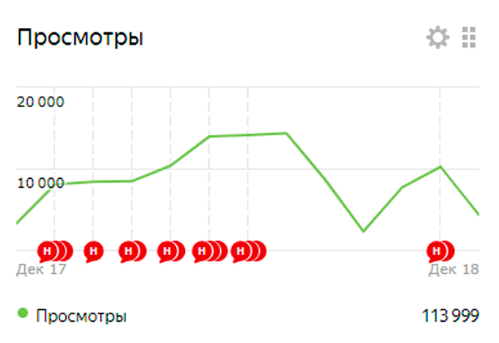 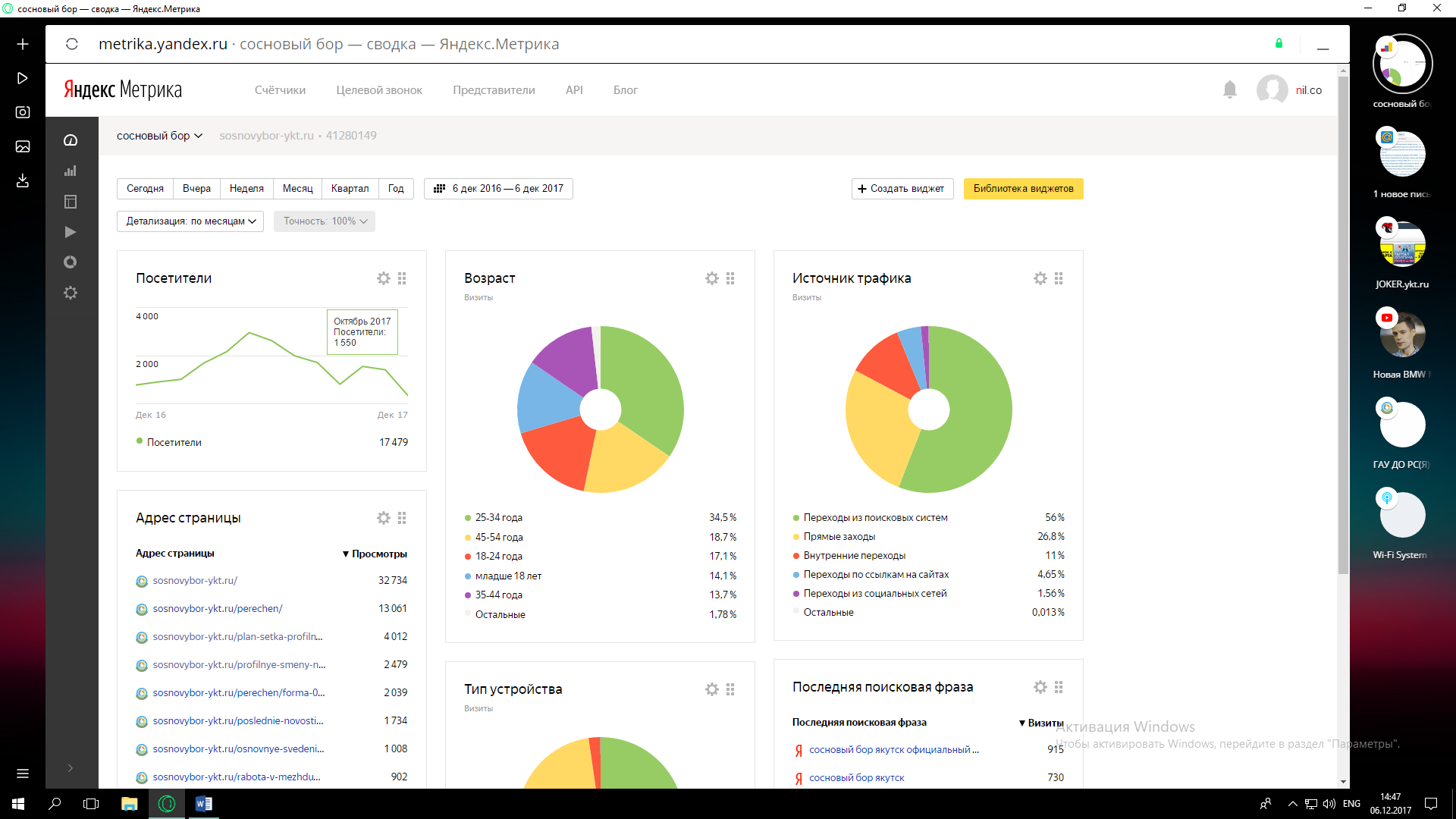 Данные предоставлены сервисом «Яндекс.Метрика».С целью развития качества и дальнейшей модернизации информационных технологий Центром «Сосновый бор» обновлены рабочие компьютеры работников учреждения. На сегодняшний день доступ к сети Интернет обеспечивает ОАО «Ростелеком» (30 мб/сек)  Продолжается работа по усовершенствованию функциональных задач отдела. Специалисты ИКТ ведут ежедневный мониторинг качества каналов связи, посещаемость сайта и обновление новостной ленты. Систематизируют и обновляют фото архив Центра, создаются имиджевые видеоролики. Также отдел работает над проектом «Ресурсный центр по внедрению и использованию образовательных технологий для лиц с инвалидностью и ограниченными возможностями» совместно с ИИТО ЮНЕСКО. Специально был создан отдельный кабинет для реализации данного проекта. На данный момент через проект обучились дети  с нарушением зрения и двигательно-опорного аппарата, используя специальные клавиатуры и мышки и дисплей Брайля (педагог Хабаров А.П.) Отдел постоянно ищет и работает над новыми идеями для улучшения качества работы в сфере отдыха и оздоровления детей республики.11. Финансирование учреждения на 2018 годМинистерство образования и науки Республики Саха (Якутия) утвердило в соответствии с основными видами деятельности Центра «Сосновый бор» государственное задание на оказание следующих государственных услуг: Услуга №1 «Организация отдыха детей и молодежи»Сведения об исполнении государственного заданияПоказатели оценки качества государственной услуги (работы)За 2018 год, запланированный государственным заданием объем 16121 дето-дней распределен на 12 профильных смен с охватом 1479 детей, и выполнен с отклонением от установленных значений на 101,2%.Численность детей и оценка эффекта их оздоровления по сменамВ 2018 году выраженный оздоровительный эффект составил 91,3%. В отчетном периоде жалобы и замечания к качеству проведения лечебно-профилактического оздоровления со стороны потребителей государственной услуги не поступало.Услуга №2 «Присмотр и уход»За отчетный период в дошкольном отделении функционируют 2 группы детей (средняя и старшая подготовительная), в сравнении с 2017 годом объем наполняемости составляет 98 % в пределах допустимого уровня отклонения государственного задания.Услуга №3 «Реализация дополнительных общеразвивающих программ»Государственная услуга выполнена в объеме 477792 человеко-часа или на 92,2% при плане 518400 человеко-часов, с долей потребителей, удовлетворенных получением качественного дополнительного образования - 97%. Потребителям предоставлены услуги кружковой и секционной деятельности дополнительного образования художественно-эстетического направления в объеме 91094 чел-часа (19 %), социально-педагогического – 192563 чел-часа (40%), кружки научно-технического направления – 115395 чел-часов (24%), физкультурно-спортивные занятия – 78739 чел-часов (17%)Услуга №4 «Реализация основных общеобразовательных программ дошкольного образования»В 2018 году дошкольное отделение осуществляет деятельность в объеме нормативной посещаемости детей и предусмотренной образовательной программой развития языковых навыков, музыкальных и физкультурных занятий, с дополнением уроков по конструированию и изобразительному искусству. Образовательная деятельность реализуется за счет 100% укомплектованности воспитателями и их помощниками, а также привлечением по совместительству педагогов и служащих Центра «Сосновый бор».Работа №1 ««Административное обеспечение деятельности организаций в сфере организации отдыха и оздоровления»На 2018 год государственным задание по данной работе предусмотрено формирование и предоставление 21 отчетов надзорным и контрольным органам исполнительных органов власти региона и Российской Федерации о реализации и выполнении мероприятий по отдыху и оздоровлению детей в организациях, расположенных на территории Республики Саха (Якутия).По итогам мониторинга количества детей в трудной жизненной ситуации и детей, за исключением детей в трудной жизненной ситуации, школьного возраста, а также по использованию бюджетных средств, предусмотренных на отдых и оздоровление детей, всего за 2018 год сформировано и предоставлено 21 единица сводно-аналитических отчетов, в том числе: в Министерство труда РФ, Роспотребнадзор, МЧС и МВД России, Министерство образования и науки РФ, Правительство РС(Я), ЕИС, РосстатТакже, в течение 2018 года, принято и обработано 3750 заявок физических лиц на предоставление путевок в детские оздоровительные лагеря Республики Саха (Якутия) и Краснодарского края.Работа №2 «Организация и проведение общественно-значимых мероприятий в сфере образования, науки и молодежной политики»За 2018 год в запланированных мероприятиях Центра приняло участие 499 человек, в том числе:- с 19 по 28 марта проведено мероприятие 3-и Республиканские соревнования народов Севера «Игры детей Арктики» - 93 ребенка.- с 5 по 12 мая организовано мероприятие школа международного обмена «Alors on danse» в составе 24 детей из Франции.- с 01 по 07 июля организовано мероприятие медиа-школа МИИ с КНР Гонконг в количестве 27 детей.- с 16 июля по 05 августа проведено мероприятие школа международного обмена «Arctic challeng» в составе 29 детей из Гонконга.- с 18 по 25 декабря участники главного события года «Ёлка Главы Якутии» - 326 детей.3. Показатели динамики основных параметров деятельности ЦентраИтого за 2018 год Центр оказал услуги отдыха и оздоровления в общей сложности 3581 детям и взрослым, с приростом на 1,3% уровня 2016 года.4. Показатели динамики финансового состояния учрежденияАнализ показателей динамики доходов учреждения (тыс. руб.) за 2016 – 2018 гг.В сравнении с 2016 годом, увеличение объема субсидий на выполнение государственного задания в сумме 14 817,6 тыс.рублей образовалось в связи повышением заработной платы целевых категорий работников, в рамках исполнения постановления  Правительства Республики Саха (Якутия) от 02.10.2017г №320 «О мерах по реализации в 2017-2018 годах», Указа Президента Республики Саха (Якутия) от 29.08.2012г №1616 «О Концепции повышения заработной платы работников учреждения бюджетного сектора экономики и минимальной заработной платы в Республике Саха (Якутия) на 2012-2017 годы».Увеличение доходов от иной деятельности (собственных доходов) на сумму 2300,1 тыс.рублей (+3%) связан с поступлениями родительской платы дошкольного отделения, возмещение за жилищно-коммунальные услуги населения Вилюйского тракта 6км и реализацией Центром платных образовательных услуг.Доходы Центра формируются путем предоставления платных услуг, таких как: - продажа путевок на отдых и оздоровление детей;- проведение семинаров и воркшопов для педагогов республики и вожатых;- организация платных смен для взрослого контингента на базе Центра;- организация курсов «продленного дня» для школьников младших классов;- оказания платных медицинских услуг, взимание родительской платы, возмещение ЖКУ (Вилюйский тракт 6 км).Цена на каждый вид платных образовательных услуг определяется исходя из калькуляции себестоимости данной услуги. Средства, получаемые от приносящей доход деятельности, направляются на финансовое обеспечение осуществления целей, указанных в Уставе учреждения, в том числе обеспечение непрерывного учебного процесса в то время, как дети пребывают в Центре, таким образом, средства направляются:- на привлечение учителей на организацию и обеспечения общего образования;- на выплату заработной платы работникам;- на организацию комплексного пятиразового питания детей;- на развитие и совершенствование материально-технической базы учреждения;- на развитие и совершенствование учебно-воспитательного процесса;- на повышение квалификации работников;- на приобретение оборудования. 4.2. Динамика роста заработной платы работников ЦентраЗа период 2014 по 2018 год фонд оплаты труда работников Центра увеличился на 30,4%. Достигнутый показатель является результатом повышения заработной платы педагогических и медицинских работников в соответствии с Указом Главы Республики Саха (Якутия) от 02 декабря 2016 года №1545 «О внесении изменений в отдельные Указы Президента Республики Саха (Якутия)», постановлением Правительства Республики Саха (Якутия) от 02 октября 2017 года «О мерах по реализации в 2017-2018 годах Указа Президента Республики Саха (Якутия) от 29 августа 2012 года №1616 «О Концепции повышения заработной платы работников учреждения бюджетного сектора экономики и минимальной заработной платы в Республике Саха (Якутия) на 2012-2017 годы». 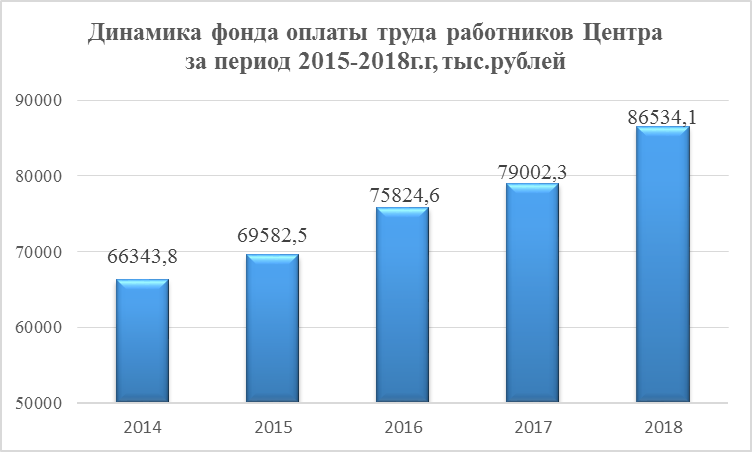 Произведенные мероприятия позволили увеличить среднюю заработную плату работников Центра до 60496 рублей, что на 15% превышает уровень 2016 года.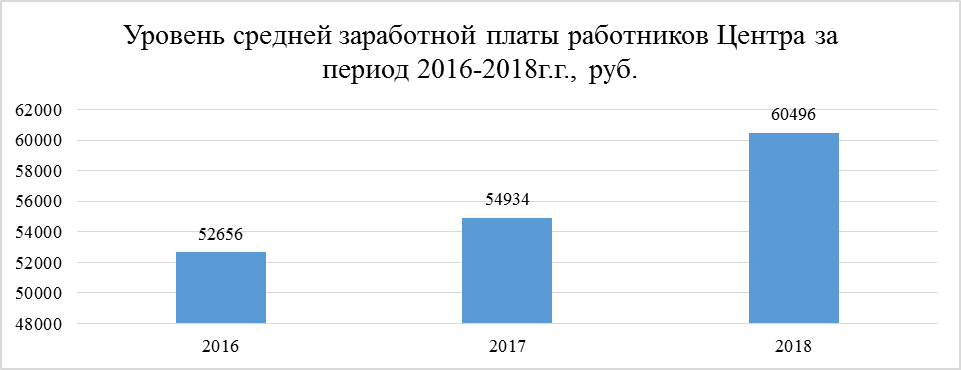  Укомплектованность штатного расписания в составе 131,25 ед, разработанного на основе методических рекомендаций Минобра науки РФ от 19.10.2006г№06-1616, приказа Минзрава России от 05.05.2016г №279н, постановления Министерства труда РФ от 21.04.1993г №88, при среднесписочной численности работников 119 человек, составила 90,7%.4.3. Укрупнение материально технической базыЗа 2018 год уровень материально-технического оснащенности Центра сохраняется на стабильном уровне. По линии государственно-частного партнерства Центру передан автогородок стоимостью 7000 тыс.рублей. 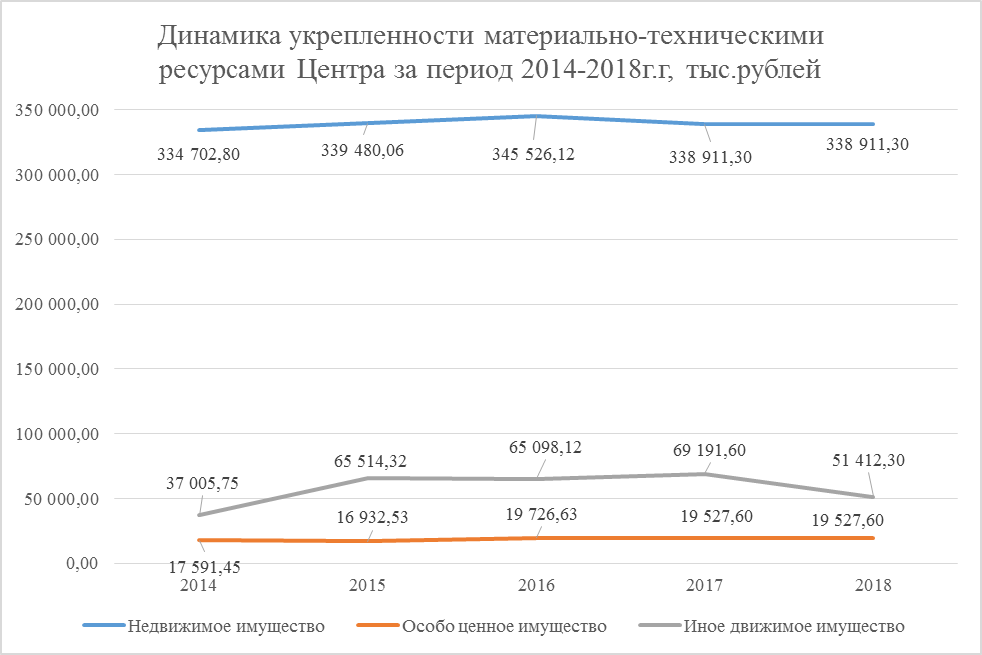  	Общая стоимость основных средств в 2018 г. на 285 превышает уровень 2014 года, в том числе:- стоимость недвижимого имущества +28,4%- стоимость особо ценного имущества +11%- стоимость иного движимого имущества +38,9%.Освоение субсидий на финансовое обеспечение выполнения государственного задания за 2018 год, и целевых субсидийУвеличение субсидий на выполнение государственного задания на сумму 6 120,5 тыс. рублей произведено на повышение заработной платы в соответствии с постановлением Правительства РС(Я) от 02.10.2017г №320 «О мерах по реализации в 2017-2018 годах Указа Президента Республики Саха (Якутия) от 29.08.2012г №1616 «О Концепции повышения заработной платы работников учреждений бюджетного сектора экономики и минимальной заработной платы в Республике Саха (Якутия) на 2012-2017 годы».Кассовое исполнение увеличилось на 15106 тыс.рублей за счет непогашенной кредиторской задолженности, возникшей в результате моратория на расходы в ноябре-декабре 2017 года.Деятельность за счет субсидии на выполнение государственного заданияИсполнение за 2018 год (тыс.рублей)По состоянию на 31 декабря фактически поступило субсидий на сумму 139 151,7 тыс. рублей или 100% уточненного годового плана (139 151,7тр), освоено кассовых расходов с учетом остатков на начало года всего на сумму 139 028,3 тыс.рублей (99,9%). Наибольшая часть расходов легла на выплату заработной платы работникам Центра и отчислений страховых взносов - 48% от общей суммы выплат, на увеличение стоимости материальных запасов – 16,7%, в том числе приобретение продуктов питания, и на оплату работ и услуг по содержанию имущества – 10,8%.В 2018 году с Министерством образования и науки РС (Я) подписано 3 соглашения на предоставление субсидий на иные цели на общую сумму 55199,5 тыс. рублей, что на 3019,1 тыс.рублей или 5% превышает объем субсидий за прошлый год, в связи с паводком в районах республики и исполнением поручений Правительства РС(Я) по ликвидации последствий.Освоение субсидий на иные цели, 2018 годСредства освоены на следующие направления:на организацию отдыха и оздоровления 800 детей в санаторно-оздоровительных лагерях Краснодарского края – 26794,0 тыс. руб. Кассовые расходы в сумме 25516,9 тыс.рублей направлены на приобретение 800 путевок и авиабилетов 350 детей и 53 сопровождающих по маршруту Якутск-Сочи-Якутск, проезд сопровождающих организованных групп детей в ВДЦ «Артек», ВДЦ «Орленок», ВДЦ «Смена», проезд участников Всероссийских соревнований «Президентские состязания» и «Президентские игры», проезд победителей конкурса при патронаже МИД РФ, проезд участников Всероссийского фестиваля ГТО, ЮнАрмии.на модернизацию (укрепление) материально-технической базы детского сада «Лингва» - на погашение кредиторской задолженности за выполненные в 2017 году ремонтные работы кровли, устройство фасада здания детсада «Лингва» - 635,9 тыс. руб. на приобретение путевок в детские оздоровительные лагеря Республики Саха (Якутия) и обеспечение проезда от места проживания до места отдыха и обратно, детям пострадавших от паводка – 27769,6 тыс.рублей, из них освоено 18 013,6 тыс.рублей. Остаток неиспользованных средств субсидии возник в результате замещения части запланированных рейсов АО «Авиакомпания «Полярные авиалинии» по договору №47/18-чс от 23.07.2018г рейсами ГКУ «Служба спасения РС(Я)»Остатки средств субсидии на иные цели, возникшие в результате 100% освоения объемов договоров и отсутствия дополнительной потребности, своевременно возвращены в бюджет республики.Внебюджетная деятельностьОтчет об исполнении учреждением его плана финансово - хозяйственнойдеятельности за счет приносящей доход деятельности (собственные доходы учреждения)План поступлений от иной приносящей доход деятельности за 2018 год выполнен на 99,9%, отклонение на сумму 97,7 тыс.рублей образовалась в связи с задолженностью.Кассовые расходы выполнены на 91%. В структуре расходов наибольший вес занимает оплата труда с начислениями и прочими выплатами - 70%, «Прочие работы и услуги» - 13%, «Увеличение стоимости материальных запасов» - 7%.Средства обязательного медицинского страхованияУточненный план по предоставлению услуг детской стоматологии за счет средств ТФОМС РС(Я) составил 949,3 тыс.рублей из расчета годового объема 3573,5 УЕТ по тарифу 265,65 рублей за 1 единицу. По состоянию на 31.12.2018г зачислено поступлений на сумму 920,8 тыс.рублей. всего освоено средств на сумму 920,8 тыс.рублей, в том числе: - на выплату заработной платы работников задействованных при предоставлении услуг детской стоматологии – 542,2 тыс.рублей, - начисления на оплату труда – 135,2 тыс.рублей- прочие работы и услуги – 19,8 тыс.рублей- возмещение затрат – 24,3 тыс.рублей- основные средства – 117,0 тыс.рублей- материальные запасы – 82,2 тыс.рублей.Остаток плана в сумме 28,5 тыс.рублей закреплен в качестве задолженности за страховым компаниями, в том числе АО «Росгосстрах» - 8,8 тыс.рублей, АО «Сахамедстрах» - 19,7 тыс.рублей, и планируются к перечислению в первом квартале 2019 году.Заключение	 Благодаря трудовым кадровым ресурсам, эффективной государственной позиции по стимулированию работников, взвешенного подхода административного ресурса, каждый грамотно выполняет определенную работу для достижения общей цели. Для работников организовываются безопасные условия труда, условия для отдыха, выполняются требования ТБ, ПБ, ОБЖ.	Из года в год проводится работа по расширению инфраструктуры учреждения, следуя концепции развития круглогодичного отдыха и оздоровления детей.	Сохраняется достигнутый уровень оснащенности основными средствами Центра, что влияет на улучшение условий пребывания детей в стенах самого Центра и на его прилегающей благоустроенной территории, благодаря приобретениям, в том числе медицинским, спортивным снаряжениям, качество предоставляемой услуги улучшается, доля детей с выраженным эффектом оздоровления растет.	Исходя из вышеизложенной информации, следует отметить стабильный экономический рост Центра. Благодаря качественной работе по предоставлению услуг отдыха и оздоровления детей с каждым годом количество детей растет. Это служит стимулом к росту и достижению новых целей и задач по укреплению экономического состояния Центра.Конкурсы и мероприятия, в которых принял Центр «Сосновый бор» в 2018 г.О реализации проекта «Строительство круглогодичного детского центра отдыха «Полярная звезда»В рамках реализации Указа Президента Российской Федерации от 29 мая 2017 г. №240 «Об объявлении в Российской Федерации Десятилетия детства» и Указа Главы Республики Саха (Якутия) от 22 ноября 2018 года №190 «О стратегических направлениях развития образования в Республике Саха (Якутия)», а также в целях разработки системы мер по поддержке и развитию инфраструктуры организаций отдыха и оздоровления детей, Правительство Республики Саха (Якутия) начинает реализацию первого в России амбициозного социального проекта  по созданию детского лагеря по механизму концессионного соглашения - проекта «Строительство круглогодичного детского центра отдыха «Полярная звезда» на территории Республики Саха (Якутия).Это будет первый в России лагерь со своим с «Инжиниринговым центром», с инфраструктурой, которая позволит создать уникальную среду на основе образовательных технологий и компетенций, инновационных образовательных и оздоровительных методик, обеспечивающую вовлеченность ребенка в процесс перехода из зоны ближайшего развития в зону актуального развития его способностей и возможностей.На базе КДЦ «Полярная звезда» будет создан Центр компетенций (точка роста) дополнительного образования Республики Саха (Якутия). В перспективе, наряду с Малой академией наук и Международной арктической школой, КДЦ «Полярная звезда» станет базой для работы с одаренными детьми в сфере науки, технологий, спорта и искусства, проведения международных, федеральных и республиканских мероприятий.Образовательная система КДЦ «Полярная звезда» будет создаваться и развиваться в виде коллаборации, т.е. через формирование креативной среды для нового поколения педагогов – носителей междисциплинарных компетенций, осуществляющих свою деятельность на прорывных направлениях развития науки и IT-технологии. В процессе коллаборации образуется единая среда творческой активности детей и взрослых, не прерываемая национальными границами. Центр как оздоровительно-образовательное учреждение будет иметь огромный потенциал способный обеспечить социализацию, адаптацию, развитие и оздоровление детей.Благодаря реализации Проекта к 2022 году планируется получение следующих основных результатов:- выход на плановый уровень наполняемости детского центра  не менее 350 детей в смену (не менее 5 тыс. детей в год);- с открытием школы создаются условия для ведения непрерывного общего образования в условиях центра;- создание соответствующей современным требованиям инфраструктуры для образования, отдыха детей и их оздоровления;- создание новых условий для качественного отдыха и оздоровления детей;- популяризация качественного рекреационного отдыха в экологически чистом месте;- позитивное влияние на модернизацию системы отдыха и оздоровления Якутии, Дальнего Востока и России;- развитие инфраструктуры детского отдыха и оздоровления на Дальневосточном регионе с учетом волонтерского движения.Центр “Сосновый бор” в 2019 году будет работать над решениями следующих задач. Участие в реализации крупномасштабного социального проекта  по созданию детского лагеря по механизму концессионного соглашения - проекта «Строительство круглогодичного детского центра отдыха  и оздоровления «Полярная звезда» на территории Республики Саха (Якутия);В целях сохранения охвата детей отдыхом и оздоровлением по республике разработка и утверждение Плана действий («дорожную карту») и Порядок по усовершенствованию форм отдыха и оздоровления детей, включая малозатратные формы отдыха с  привлечением социальных партнеров, реализующих актуальные социально-образовательные проекты и программ. Дальнейшая реализация республиканской инновационной площадки  - модулей Предкванториума «Экспериментальная лаборатория дошкольника», «Центр современных медиа-технологий»; Перезагрузка профильных смен Центра, поиск новых социальных партнеров;Модернизация программ дополнительного образования путем внедрения сетевых образовательных модулей по опыту лучших детских центров.              Директор                                                     Я.Н. ИвановаВсего детейПропущено по болезниГруппы здоровьяГруппы здоровьяГруппы здоровьяГруппы здоровьяфизическое развитиефизическое развитиефизическое развитиеВсего детейПропущено по болезни1 234нормдефицит массыизбыток массы5020433452нет199-1№заболеваниеколичество1ОРВИ1052ОРЗ-3Бронхит54Трахеит135Прочие22ВсегоВсего145Витаминизация третьего блюдазакаливающие процедурыдыхательные гимнастикиСветолечение «Биоптрон»,кислородотерапияорганизации активного отдыха и физкультурных досуговврачебные осмотры с комплексной оценкой здоровья.В течение годаВ течение годаВ течение годаВ течение годаРаз в месяц по плану физкультурного инструктораПо плану  детской поликлиники№ФИО, должностьПрохождение курсовРаспространение опыта1Дмитриева Анна Сергеевна, воспитательПовышение квалификации «ФГОС дошкольного образования» ФГБНУ «Институт управление образованием Российской академии образования», 2018II Международный Республиканский Фестиваль "Наследники победы", диплом2Васильева Алена Анатольевна, воспитательОУ ДО ПО «Академия бизнеса и управления системами», воспитатель  детей дошкольного возраста, 2018Фестиваль молодых педагогов «Педагогический олимп», сертификат3Олесова Евгения МихайловнаПовышение квалификации «ФГОС дошкольного образования» ФГБНУ «Институт управление образованием Российской академии образования», 2018«Ассоциация молодых воспитателей», 2018, сертификат;  «IV Республиканский форум молодых педагогов «Молодой педагог-драйвер развития образовании», 2018, сертификат о распространении опыта, «Республиканский фестиваль педагогического творчества для молодых педагогов», 2018? Сертификат; НПК «Построение партнерских отношений с родителями, как способ повышения эффективности образовательного процесса», 2018, диплом «Актуальность проектной работы» Показатель Показатель Кол-во чел.Всего педагогических работников (количество человек)Всего педагогических работников (количество человек)20Укомплектованность штата педагогических работников (%)Укомплектованность штата педагогических работников (%)20Из них внешних совместителейИз них внешних совместителей1Образовательный уровень педагогических работниковс высшим профессиональным образованием20Образовательный уровень педагогических работниковсо средним профессиональным образованием0Прошли  курсы повышения  квалификации  за последние 5 лет по должности«педагог дополнительного образования», «воспитатель», «инструктор по спорту»,«педагог организатор», «методист», другие педагогические должности.Прошли  курсы повышения  квалификации  за последние 5 лет по должности«педагог дополнительного образования», «воспитатель», «инструктор по спорту»,«педагог организатор», «методист», другие педагогические должности.20Имеют квалификационную категорию по должности «педагог дополнительного образования», «педагог дополнительного образования»,  «воспитатель», «инструктор по спорту»,«педагог организатор», «методист», другие педагогические должности.Всего 20Имеют квалификационную категорию по должности «педагог дополнительного образования», «педагог дополнительного образования»,  «воспитатель», «инструктор по спорту»,«педагог организатор», «методист», другие педагогические должности.Высшую 1Имеют квалификационную категорию по должности «педагог дополнительного образования», «педагог дополнительного образования»,  «воспитатель», «инструктор по спорту»,«педагог организатор», «методист», другие педагогические должности.Первую 8Имеют квалификационную категорию по должности «педагог дополнительного образования», «педагог дополнительного образования»,  «воспитатель», «инструктор по спорту»,«педагог организатор», «методист», другие педагогические должности.Соответствие занимаемой должности5№Название Цели1Тренинг «Я и Ты мы с тобой друзья»Сплочение подростков2Тренинг «Мой друг»Формирование доброжелательного и доверительного отношения друг к другу3Тренинг «Я лидер»Развитие лидерских качеств у командиров академий4Тренинговое занятие «Эмоц и Я»Занятие на развитие эмоционального интеллекта5Программа «Я и моя профессия»Помощь в выборе профессий6Тренинг «Скоро экзамен»Психологическое сопровождение ЕГЭ7Программа «Экватор»Развитие эмоционального интеллекта у подростков8Программа Релакс часСнятие напряжения и повышение работоспособности работниковДЕЯТЕЛЬНОСТЬКОЛОХВАТ Проведено различных видов групповой работы2921427дети2901380сотрудники247Проведено индивидуальных консультаций7660Для детей5642Для взрослых2018№Курсы  повышения квалификацииФИОСроки прохожден.Сертификационный цикл:«Организация здравоохранения и общественное здоровье». 144 часIX Национальный Конгресс с международным участием «Экология и здоровье человека на Севере»Старкова Е.В.ноябрь -декабрьПК:IX Национальный Конгресс с международным участием «Экология и здоровье человека на Севере»Местникова А.В.12-16 ноябряПК. III Съезд детских врачей Республики Саха (Якутия). «Современные вопросы педиатрии» Егорова Р.В.Павлова Р.В.22, 23 ноября«Первая помощь при неотложных состояниях у детей». Инструктор Климовский Сергей Христофорович, врач-анестезиолог-реаниматор 1 кв категории ССМП.Все медработники04 мая«Неотложная помощь детям на догоспитальном этапе». Симуляционный центр МИ СВФЦ им М.К.АммосоваСлепцова М.В.Слепцова П.И.Чирикова О.А.Март 2018гВсероссийская конференция: «Дополнительное образование детей: разработка и реализация современных образовательных программ» г. МоскваСлепцова М.В.03-05 декабряДниСменыДата проведенияв том числе за счетв том числе за счетв том числе за счетв том числе за счетДниСменыДата проведениягосударственного заданиягосударственного заданиягосударственных контрактов (лето и минтруд)государственных контрактов (лето и минтруд)ДниСменыДата проведенияплан выполПланвыпол«СулусStar» ,  ЕГЭ11.01-24.01.2018193175«Профстарт», ЕГЭ26.01- 04.02.2018170183«Наука, Техника, Молодежь, Прогресс», ЕГЭ08.02-  21.02.2018250108"Дзюдо"08.03-17.03.2018150225мероп"Игра МЭР"08.03-11.03.2018200«Тамалакан», ЕГЭ 22.02-03.03.2018пл"Северный фитнес"22.02-03.03.2018"Дети Арктики"19.03-28.03.20185753меропФранция05.05-12.05.2018"Алгысфильм"20.05-29.05.201868"Юниспорт"31.05-20.06.2018 ЧС с 27, 29,31 мая по 20.05.2018375"Я гражданин мира"22.06-12.06.201839275Медиа школа МИИ, школа межд обмена КНР Гонконг02.06-07.06.201825"Легенды танца"16.06-05.08.2018334Амга "Палитра красок"16.06-05.08.2018150100"Я инженер"08.08-28.08.2018202380ДП Каландр "Саха КВН"08.08-28.08.2018203ДП Орленок01.08-21.08.20181372153мероп"Опыт поколений"04.10-17.10.2018"Дорогою добра"22.10-11.11.2018282"Агрофест"14.11-27.11.2018132"Медиасмена", "Олонхо"29.11-08.12.2018256«Мастерская Санты»10.12-19.12.2018188Рождественская елка22.12-27.12.201827137214792102КонтингентГЗГКВзрослыеВсего:Всего детей и подростков:14792100983579+98= 3677Из них дети из районов РС (Я)1139  (77%)  1241 (59%)                         2380 (66,4%)Из них дети из ГО Якутск227 (15,3%)829 (39,4%)1056 (29,5%)Из них дети из арктических районов78 (5,2%)261 (12,4%)339 (9,4%)Из других регионов России и Зарубежья113 (7,6%)30 (1,4%)143 (3,9%)Из них дети-инвалиды16 (1,0%)14 (0,6%)30 (0,8%)Год7-14 лет15-17 летСтарше 18 летИтого:2016720 (50,2%)696 (48,5%)17 (1,2%)14332017744 (53,8%)617 (44,6%)22 (1,6%)13832018810 (54,8%)669 (45,2%)-1479МКБ7-14 лет7-14 лет15-18 лет15-18 летМКБАбс.число%Абс.число%Болезни крови и кроветворных органов121,4213,1Болезни эндокринной системы и обмена веществ, расстройства питания (в том числе ожирение)30 (30 ожир)3,730 (26)4,4Болезни нервной системы273,3365,3Болезни глаза и придаточного аппарата597,2(2м)6910,3(2м)Болезни уха и сосцевидного отростка30,320,2Болезни системы кровообращения131,6162,3Болезни органов дыхания17721,8 (1м)10916,2 (1м)Болезни кожи и подкожно-жировой клетчатки172,0142,0Болезни костно-мышечной системы (в том числе сколиоз и нарушение осанки)556,7(3м)33 (24)4,9Болезни мочеполовой системы60,781,1Болезни органов пищеварения425,1466,8 (3м)Врожденные аномалии10,120,2Новообразование--10,1Здоров36845,428242,1Всего детей810100669100Специалист лечебного учрежденияКоличество детей и подростков осмотренныхКоличество детей и подростков осмотренныхКоличество детей и подростков осмотренныхИх них госпитализированоИх них госпитализированоИх них госпитализированоСпециалист лечебного учреждения2016г2017г2018г2016г2017г2018гХирург ПЦ РБ№1-НЦМ15191 3(о.апп)Педиатр  ПЦ РБ№1-НЦМ5 (хир)2 (1-гем)1(аллерг)-Гастроэнтеролог ПЦ РБ№1-НЦМ8--Нейрохирург РБ№11152-Нейрохирург РБ№2-РЦЭМП1--Ревматолог 1--Окулист РТД22-ПО,ХО РБ№1-НЦМ-31(спаеч б-нь)-Челюстно-лицевой хирург РБ№2-РЦЭМП1Травматолог 35624522 (ушиб п/о)1(амга)ДГКБ№ 112Нефролог ПЦ НЦМ11(нефрол)ЛОР ПЦ НЦМ1 (инор)-Кардиолог ПЦ НЦМ1-Уролог ПЦ НЦМ1-Итого:807063745ГодКоличество детей и подростковИз них дети-инвалиды%20133797992,620143653611,7201533971303,820163438381,120173487371,0620183581300,82000200220032004200520062007200820092010201131152524421№Последствия  несчастногослучаяВид происшествия, приведшего к несчастному случаюКоличество случаевКоличество случаевКоличество случаев№Последствия  несчастногослучаяВид происшествия, приведшего к несчастному случаю2016201720181.Закрытые  переломы, без смещения.Падение, воздействие других  не классифицирующихтравмирующих факторов.7 (12%)10 (16%)12 (15,6%)2.Ушибы, растяжение суставов Падение59 (88%)52 (83%)65  (84,4%)Всего:Всего:63 (1,8%)62 (1,8%)77 (2,1%)№Категория детей20142015201620172018Дети-сироты и дети, оставшиеся без попечения родителей0,4% (15)1,2 %(44)1,1%(40)0,7%(27)Дети-инвалиды1,7% (61)3,8% (130)1,1%(38)1,1% (37)0,8%(29)Детей с ограниченными возможностями здоровья, то есть имеющих недостатки в физическом и (или) психическом развитии0,5% (21)---0,1%(4)Дети - жертвы вооруженных и межнациональных конфликтов, экологических и техногенных катастроф, стихийных бедствий----0,8%(29-паводок)Дети - жертвы насилия0,08% (3)0,06% (2)--0,08(3)Дети, проживающие в малоимущих семьях64,6% (2319)30,7%(1046)37,5%(1329)33,2%(1159)33%(1175)Дети с отклонениями в поведении0,3% (13)0,4%(14)--0,05 (2)Дети, жизнедеятельность которых объективно нарушена в результате сложившихся обстоятельств и которые не могут преодолеть данные обстоятельства самостоятельно или с помощью семьи.0,1% (4)0,3%(12)1,0%(37)--Дети из семей беженцев и вынужденных переселенцев-----Дети, оказавшихся в экстремальных условиях--0,08%(3)--Всего детей, попавшие в ТЖС67,9% (2436)87%(2956)65,1%(2303)64 %(2232)64%(2301)ГодВетряная оспаОКИНЭПедикулезЧесоткаГриппРозовый питириаз201217--201351--2014----12015--2--2016-1--1(ЭВИ)2017112018--6---всегодетиподросткиПроцед всегоПродетямПроц подросткамУчет эффективностиУчет эффективностиУчет эффективностиУчет эффективностиУчет эффективностиУчет эффективностивсегодетиподросткиПроцед всегоПродетямПроц подросткамулучшулучш Без перем Без перемухудухудвсегодетиподросткиПроцед всегоПродетямПроц подросткамабс%абс%абс%Первичный осмотр289114291462Повторный осмотр 279314411352Консультация 280014451355массаж37615821833641369199529678.78021.3Всего групповые занятия по нозологиям289114291462277591378913970267094.92215.1Опорно-двигательная группа48624424246682353231546896.3183.7Бронхо-легочная группа47122025145242124240044494.3275.7Неврологическая группа298232662872225162126587.93312.1Эндокринолог группа25611314324621096136623990.8179.2Желудочно-кишечная группа204901141941871107018090.02410.0ССС16160101155657897813385.22814.8Органы зрения219741452083709137418981.33018.7Механотерапия43920023942161917229941491.4258.6Дыхательная гимнастика35819716034171899151833892.8197.2всегодетиподросткиПроцед всегоПроцед детямПроц подросткамУчет эффективностиУчет эффективностиУчет эффективностиУчет эффективностиУчет эффективностиУчет эффективностивсегодетиподросткиПроцед всегоПроцед детямПроц подросткамУлучшУлучш Без перем Без перемУхудУхудвсегодетиподросткиПроцед всегоПроцед детямПроц подросткамабс%абс%абс%Первичный осмотр 1151633518Повторный осмотр 947498449Консультация 947498449Массаж 1769185158481976515990.3179.7Всего групповые занятия по нозологиям11515016501035945095850104691.01059.0Бронхо-легочная группа18676110167468499017292.5147.5Опорно-двигательная группа19287105172878394518596.373.7Неврологическая группа10869399726213519587.91312.1Эндокринолог группа9834648823065768990.899.2Желудочно-кишечная группа7929507112614507190.0810.0ССС5422324861982884685.2814.8Органы зрения10731769632796848781.32018.7Механотерапия1748391156674781915991.4158.6Дыхательная гимнастика1537182137763973814292.8117.2всегодетиподросткиПроцед всегоПроцдетямПроц подросткамУчет эффективностиУчет эффективностиУчет эффективностиУчет эффективностиУчет эффективностиУчет эффективностивсегодетиподросткиПроцед всегоПроцдетямПроц подросткамУлучшУлучш Без перем Без перемУхудшУхудшвсегодетиподросткиПроцед всегоПроцдетямПроц подросткамабс%абс%абс%Первичный осмотр1740928812Повторный осмотр1846940906Консультация1853947906Всего групповые занятия по нозологиям17409288121740092808120162493.31166.7Бронхо-легочная группа28514414128501440141027295.4134.6Опорно-двигательная группа29415713729401570137028396.3113.7Неврологическая группа190163271900163027017089.52010.5Эндокринолог группа1587979158079079015094.985.1Желудочно-кишечная группа1256164123061064010987.21612.8ССС107386910703806908769.62030.4Органы зрения1124369112043069010291.1108.9Механотерапия26511714826501170148025596.2103.8Дыхательная гимнастика204126782040126078019696.183.9Зона массажаВсегодетиподросткиКол-во процедурПроц детям Проц. подрЕД всегоЕД детям ЕД подрвсего376158218336413691995365715062151Аппаратный массаж200701301780550123017805501230Ручной массаж176888815848197651877956921м. спины и поясницы834241747378369124.56361.5 м. шейно-грудного отдела позв13761176354392118м. головы734632736734м груднкл5414536912.5102.5м поясн – крест обл168814472721688м верхнконеч. надлепья и обл лопатки1971217163108381424м нижнконеч и поясницы16881447272241212м стопы и голени179815381721798№НаименованиеулусаВсего осмотрНарушение осанкмНарушение осанкмСколиоз 1 и 2 стСколиоз 1 и 2 стПлоскостопияПлоскостопияВальгусная деформация  стопыВальгусная деформация  стопыПосттравматическиеПосттравматическиеДЦПДЦПБронхолегочные заболеванияБронхолегочные заболевания№НаименованиеулусаВсего осмотрАбс.%Абс%Абс%Абс%Абс%Абс%Абс %1Анабарский121083.3216.72Аллаиховский10440.0330.0330.03Абыйский4125.0125.0125.0125.04Алданский13215.417.7430.7646.25Булунский12325.0325.018.3541.76Амгинский1736839.331.73520.421.210.610.66336.47Вилюйский893134.811.11415.84348.38Верхневилюйский672943.345.923.011.53146.319Верхоянский924245.755.42325.022.22021.710Горный722636.111.42027.82534.712Жиганский12433.3325.0541.713Кобяйский13646.2430.7323.114Мегино-Кангаласский2127635.8115.23717.510.58741.015Момский23834.8834.8730.416Нерюнгринский район12436.1753.8110.117Намский2369640.762.54418.652.110.48435.718Нюрбинский742432.311.42736.511.42128.419Олекминский812733.333.72834.622.52125.920Оймяконский12433.3433.3433.321Оленекский15746.616.6213.4533.422Среднеколымский7342.8114.3228.6114.323Сунтарский642640.623.11421.811.62132.924Томпонский13538.517.7323.1430.825Таттинский873337.911.12427.611.12832.226Усть - Майский22940.914.5522.714.5627.327Усть - Алданский752736.111.42330.62431.928Хангаласский973435.144.13232.922.12525.829Чурапчинский662943.923.1812.12740.930Эвено- Бытантайский11545.4218.2436.4Итого167664338.4513.038222.8171.030.230.257734.431город Якутск112441236.7322.827924.9131.290.850.437433.2Итого2800105537.7832.966123.6301.1120.480.395133.9№Соотношение20122013201420152016201720181.Соотношение неосложненного кариеса к осложненному2,6:13,4:13,6:13,6:18,3:1(519:62)4,6:1(535:115)19:1(598:30)2.Соотношение вылеченных зубов к удаленным13:14,7:18,4:18,5:17,6:1(92:12)23:1(70:3)13:1№Наименование показателейЧисленн. лиц, поль-ся видом леченияЧисло отпущенных процедурЧисло ЕДЧисло процедур на 1 челЧисло единиц на 1 чел% охвата от общего кол-ва детей4 камерная гальваническая ванна (2)318366120,08Лечебные ванны (сухая углекислая ванна) (2)942844,79,30,2Галотерапия (1,5)193313355220032,51154Биоптрон  (1,5)17781252417411,679,849,6КУФ (2)287173334666128Дарсонваль (2,5)1248492072,56,816,73,4Офтальмотренажер «Визотроник»1931123-5,8-5,4Парафинотерапия15105100,02Прессотерапия10,02Электрофорез171312087,712,20,4Ингаляции (1)674613966,95,91,8Гидроколоногидротерапия121224120,4СРТ215307,5150,06Фиточаи2598259801072,6О2 коктейль (1,2)35793579010100Медикаментозное лечение6653325518,5Всего отпущенных процедур95363ПараметрыВыраженный оздоровительный эффектСлабый оздоровительный эффектОтсутствует оздоровительный  эффектМасса 1354 (91,5%)76 (5,1%)49 (3,3%)Рост1326 (89,6%)122 (8,2%)31 (2,1%)Динамометрия1349 (91,2%)82 (5,5%)48 (3,2%)ЖЕЛ1374 (92,9%)48 (3,2%)57 (3,8%)ИТОГО: 1479детей-100%1351 (91,3%)82 (5,5%)46 (3,2%)ПараметрыВыраженный оздоровительный эффектСлабый оздоровительный эффектОтсутствует оздоровительный эффектМасса1925 (91,7%)133 (6,3%)42 (2%)Рост 1908 (90,8%)152 (7,2%)40 (1,9%)Динамометрия1901 (90,5%)147 (7%)52  (2,4%)ЖЕЛ1910 (90,9%)152 (7,2%)38 (1,8%)ИТОГО: 2100  детей – 100%1911 (91%)146 (7%)43 (2%)ПараметрыВыраженный оздоровительный эффектСлабый оздоровительный эффектОтсутствует оздоровительный эффектМасса3279 (91,6%)209 (5,8%)91 (2,5%)Рост 3234 (90,3%)274 (7,6%)71 (2%)Динамометрия3250 (90,8%)229 (6,4%)100 (2,8%)ЖЕЛ3284 (91,7%)200 (5,6%)95 (2,6%0ИТОГО 3579 детей – 100%3262 (91,1%)228 (6,3%)89 (2,5%)Источники  (в тыс. руб.)20172018Ожидаемое испол. на 2018Подпрограмма «Отдых и оздоровление детей» Государственной программы РС(Я) «Развитие образования на 2018-2012 годы и на плановый период до 2026 г.»348 468344 518344 218Санаторно-курортное лечение, летний отдых и отдых детей-сирот, оставшихся без попечения родителей (путевка и проезд)44 21651 84451 844ГАУ ДО РС(Я) «ЦО и ОД «Сосновый бор»45 09339 08439 084Организации временного трудоустройства несовершеннолетних граждан в возрасте от 14 до 18 лет27 05929 45429 876Муниципальный бюджет (софинансирование субсидии)122 030123 030123 030 ИТОГО:586 866585 430Резервный фонд Правительства РС(Я) (организация отдыха детей, пострадавших от паводка)23 55627 76918 023607 222613 199606 075Типы организаций отдыха и оздоровления201620172018Количество организаций, из них:680680    670Санаторно-оздоровительные учреждения7 75Загородные стационарные лагеря, т.ч. загородный лагерь санаторного типа (ГАУ ДО РС(Я) «Центр отдыха и оздоровления «Сосновый бор»)46 4644Лагеря труда и отдыха323237Палаточные лагеря717271Лагеря дневного пребывания524523512201620172018Общее число детей школьного возраста133 903136 718140 125Общее число оздоровленных детей68 02369 41570763Число детей, оздоровленных в ЛОУ РС(Я)62 3606373563 020Всего оздоровленных детей ТЖС42 90543 04743 300Выезд в лагеря за пределы республики5 66356807 743Наименование показателяЕд. изм.Значение, утвержденное в государственном задании на отчетный финансовый годФактическое значение за отчетный финансовый годХарактеристика причин отклонения от запланированных значенийИсточник (и) информации о фактическом значении показателяОрганизация отдыха детей и молодежиЧеловеко-дни16 12116 318-санаторно-курортная путевкаНаименование показателяЕд. изм.Значение, утвержденное в государственном задании на отчетный финансовый годФактическое значение за отчетный периодИсточник(и) информации о фактическом значении показателяДоля потребителей, удовлетворенных условиями и качеством отдыха детей%9595медицинская карта№Наименование сменыКол-во детейВыраженный оздоровительный эффектСлабый оздоровительный эффектОтсутствие оздоровительного эффекта1«СулусStar»175161 (92%)10 (5,7%)4 (2,3%)2«Профстарт»183165 (90,2%)13 (7,1%)5 (2,7%)3«Наука, Техника, Молодежь, Прогресс»108102 (94,5%)4 (3,7%)2 (1,8%)4«Дзюдо» 225212 (94,2%)12 (5,3%)1 (0,5%)5«Дети Арктики» 5348 (90,6%)-5 (9,4%)6« Алгыс фильм» 685 (7,3%)1 (1,5%)7«МИИ»  3935 (89,7%)3 (7,8%)1 (2,5%)8«Я гражданин мира»2523 (92%).-2 (8%)9«Агрофест»132120 (90,9%)9 (6,8%)3 (2,3%)10«Медиасмена» «Олонхо» 256232 (90,6%)20 (7,8 %)4(1,6%)11«Мастерская  Санты»188168 (89,4)5 (2,6)15 (8%)12«Кремлевская елка»2724 (88,8)1 (3,7%)3 (7,5%)Итого:14791351 (91,3%)82 (5,5%)46 (3,2%)Наименование показателяЕд. изм.Значение, утвержденное в государственном задании на отчетный финансовый годФактическое значение за отчетный финансовый годХарактеристика причин отклонения от запланированных значенийИсточник (и) информации о фактическом значении показателяПрисмотр и уходЧеловек5049-отчет о посещаемостиНаименование государственной услугиЕд. изм.Планируемые показатели государственного задания на оказание государственных услугФактические показатели государственного задания на оказание государственных услугИсточник (и) информации о фактических объемах оказания государственной услуги12346Реализация дополнительных общеразвивающих программчеловеко-часы518400477792журнал учета работы детского объединенияДоля потребителей, удовлетворенных условиями и качеством дополнительных образовательных программпроцент9797анкетирование родителей, законных представителей по завершению профильных сменНазвание сменДаты проведениякол-во часов всегов том числе по направления:в том числе по направления:в том числе по направления:в том числе по направления:Название сменДаты проведениякол-во часов всегохудожеств.-эстетичес.соц.-педагог.научно-технич.физкул.-спортив.СулусSTAR11   -   23 января        23 285            23 285   Профстарт26 января - 4 февраля         16 578      16 578   Наука. Техника.  Молодежь. Прогресс08  -   21 февраля         15 480     15 480   Тамалакан -122 февраля  - 03 марта         10 883      10 883   Дзюдо08 - 17 марта 20 412     20 412   Дети Арктики19-28 марта5 598   5 598   Киносмена20-29 апреля6 854              6 854   Юниспорт31 мая – 20 июня58 327   58 327   Я – гражданин мира22 июня – 12 июля43 033   43 033   Легенды танца16 июля – 5 августа75 211            37 606   Амгинские каникулы16 июля – 5 августа75 211   37 606   Я - инженер8 августа – 28 августа80 901   40 451   Саха КВН8 августа – 28 августа80 901   40 451   Дорогою добра22 октября - 11 ноября 44 22644 226   Поколение ZET14 ноября -27 ноября21 85921 859   Медиасмена29 ноября- 8 декабря31 79531 795   Мастерская Санты10 декабря - 19 декабря23 34923349Итого477 79291 094192 563115 39578 739Наименование государственной услугиЕд. изм.Планируемые показатели государственного задания на оказание государственных услугФактические показатели государственного задания на оказание государственных услугИсточник (и) информации о фактических объемах оказания государственной услуги12346Реализация основных общеобразовательных программ дошкольного образованияЧеловек обучающихся5049отчет о посещаемостиДоля потребителей, удовлетворенных условиями и качеством предоставляемой услугипроцент9595№Отчеты всегоКуда направленоРезультаты 1Мониторинг подготовки к оздоровительной кампании в 2018 г. субъектов Российской Федерации6Минобрнауки РФРоспотребнадзор по РС(Я)Ежемесячно с мая по октябрь месяцы: “Мониторинг проведения летней оздоровительной кампании” (6 таблиц).   Отчет размещен на официальном автоматизированном интернет-ресурсе- https://cabinet.mon.gov.ru/region/SitePages/oper.aspx2Реестр организаций отдыха и оздоровления детей РС(Я), всего 670 (санаторные, загородные, ЛТО, палаточные, дневные)4Минобрнауки РФРоспотребнадзор по РС(Я)ГУ МЧС России по РС(Я)МВД по РС(Я)Реестр, планируемых и отработавших организаций отдыха и оздоровления детей РС(Я) в летний период 2018 г. размещен на официальном интернет-портале: саха-отдых-детей.рфЕжемесячно актуализируется 3Отчеты по итогам летней оздоровительной кампании 2017 года и план работы на 2018 год3Правительство РФисп. п. 44 плана мероприятий Национальной стратегии в интересах детей3Отчеты по итогам летней оздоровительной кампании 2017 года и план работы на 2018 год2Уполномоченный по правам ребенка РФ и РС(Я)По запросу п.1 ст. 12 Закона РС(Я) от 05.02.2003 (март,  сентябрь 2018 г.)Информация о летней оздоровительной кампании 2018 года3Отчеты по итогам летней оздоровительной кампании 2017 года и план работы на 2018 год2Правительство РС(Я), Республиканская межведомственной комиссииЕжегодный доклад РС(Я) по основным направлениям деятельности социально-экономического развития РС(Я)3Отчеты по итогам летней оздоровительной кампании 2017 года и план работы на 2018 год1Министерство экономики РС (Я)Об исполнении подпрограммы "Отдых и оздоровление детей"3Отчеты по итогам летней оздоровительной кампании 2017 года и план работы на 2018 год1Министерство  образования и науки РС(Я)Публичный доклад по итогам отчетного года3Отчеты по итогам летней оздоровительной кампании 2017 года и план работы на 2018 год1Прокуратуре РС(ЯПо запросу ежемесячно с мая по сентябрь3Отчеты по итогам летней оздоровительной кампании 2017 года и план работы на 2018 год1Счетной палате РС(Я)По запросу об исполнении подпрограммы "Отдых и оздоровление детей" ГПРО 3Отчеты по итогам летней оздоровительной кампании 2017 года и план работы на 2018 год21Показатель, характеризующий содержание работы Ед. изм.Значение, утвержденное в государственном задании на отчетный финансовый годФактическое значение за отчетный финансовый годХарактеристика причин отклонения от запланированных значенийОрганизация и проведение общественно-значимых мероприятий в сфере образования, науки и молодежной политикиколичество проведенных мероприятий55-Наименование показателя2016 год2017 год2018 год2018 к 2016 г.(%)Численность оздоровившихся детей и взрослых, чел.в том числе:- по государственному заданию- по договорам с юридическими и физическими лицами3 5361 4332 1033 4871 3832 10435811 479       2 102101,3%103,2%99,9%Наименование показателя2016 год2017 год2018 год2018 год к 2016 годуСубсидия на выполнение государственного задания 124 334,1     120 511,2   139 151,7112%Поступления от иной приносящей доход деятельность (собственные доходы учреждения)    69 123,0   71 055,2   71 423,1103%Субсидия на иные цели    37 767,7       52 180,4   55 199,5     146%ВСЕГО  231 224,8     243 746,8   265 774,3115%Показатель ГодыГодыГодыГодыГодыИзменение 2018г/2014г, %Показатель 20142015201620172018Изменение 2018г/2014г, %Всего основных средств389 300,00421 926,92430 350,87427 630,50490 794,1+ 26 %в том числе:Недвижимое имущество334 702,80339 480,06345 526,12338 911,30429 854,2+ 28,4%Особо ценное имущество17 591,4516 932,5319 726,6319 527,6019 527,6+11%Иное движимое имущество37 005,7565 514,3265 098,1269 191,6051 412,3+38,9%Субсидия на выполнение государственного заданияСубсидия на выполнение государственного заданияСубсидия на выполнение государственного заданияСубсидия на выполнение государственного заданияСубсидия на выполнение государственного заданияСубсидия на выполнение государственного задания№ п/пОтчетный периодПлан (тыс. руб.)Кассовое исполнение (тыс. руб.)Отклонение плановых назначений (тыс. руб.)Исполнение плана (%)12017 год133 031, 2  123 922, 3   9 108, 993,2%22018 год139 151,7 139 028,3123,499,9%Отклонение+ 6 120,5+ 15 106,0-8 985,5Наименование кода классификации расходов бюджета РФКод классификации операцийПлан Исполнено% выполненияОстаток средств на начало года00Поступления139 151 677,25139 151 677,25100%Расходы:Заработная плата21149 483 992,0049 483 992,00100,0%Прочие выплаты2122 359 335,002 359 325,17100,0%Начисления на выплаты по оплате труда21314 944 127,2514 828 897,9999,2%Услуги связи2211 882 147,001 882 146,16100,0%Транспортные услуги222162 453,00162 453,00100,0%Коммунальные услуги2238 026 245,008 026 245,00100,0%Работы, услуги по содержанию 22515 063 315,0015 055 237,9099,9%Прочие работы и услуги22611 964 460,0011 964 458,32100,0%Прочие расходы291-8517 149 482,007 149 482,00100,0%Прочие расходы291-85245 116,0045 116,00100,0%Прочие расходы296-2444 664 140,004 664 097,00100,0%Увеличение стоимости основных средств310145 000,00145 000,00100,0%Увеличение стоимости материальных запасов34023 261 865,0023 261 865,00100,0%ИТОГО139 151 677,25139 028 315,5499,9%№ п/пПредмет соглашенияПланОсвоеноОтклонение1Организация отдыха и оздоровления детей за пределами Республики Саха (Якутия)26 794,025 516,91 277,12Организация и обеспечение отдыха и оздоровления детей (приобретение путевок в детские оздоровительные лагеря Республики Саха (Якутия), пострадавших от паводка в районах республики27 769,618 013,69 756,03Модернизация (укрепление) материально-технической базы 635,9635,90ВСЕГО55 199,544 166,411 033,1Наименование кода классификации расходов бюджета РФКод классификации операцийПлан Исполнено% выполненияОстаток средств на начало года3 428 051,463 428 051,46100%Поступления72 503 300,0072 405 648,2399,9%Расходы:75 931 351,4669 031 336,3290,9%Заработная плата21138 904 444,0037 002 181,0195,1%Прочие выплаты212349 865,00281 314,0080,4%Начисления на выплаты по оплате труда21311 749 143,009 575 707,2081,5%Услуги связи22182 138,0090 282,08109,9%Транспортные услуги2221 225 000,001 282 980,00104,7%Коммунальные услуги2231 172 458,00502 916,7342,9%Аренда22415 000,0014 000,0093,3%Работы, услуги по содержанию 2252 930 670,002 074 908,5770,8%Прочие работы и услуги2269 386 231,009 042 691,1196,3%Уплата налога на имущество организаций и земельного налога291-8511 638 365,001 638 365,00100,0%Уплата прочих налогов и сборов291-85286 045,00688,000,8%Уплата госпошлины292-853250 000,0099 436,7939,8%Прочие расходы296-2442 386 300,002 192 240,7391,9%Уплата иных платежей296-853755 328,00216 273,6028,6%Увеличение стоимости основных средств310470 053,00491 851,20104,6%Увеличение стоимости материальных запасов3404 530 311,464 525 500,3099,9%№Название конкурсаДатаРезультат Пятый Всероссийский конкурс программ и методических материалов организаций отдыха и оздоровления детей  проводимого ФГАУ «Федеральный институт развития образования»Январь 1. программа профильной смены «Профстарт» - диплом 1 степени в номинации«Лучшие программно-методические материалы по профессиональному самоопределению детей и подростков в условиях развивающего детского отдыха»2. Программа дополнительного образования эколого-биологического направления «Среда обитания» Новгородовой Т.В-диплом 1 степени в номинации «Лучшая образовательная программа дополнительного образования в условиях организации отдыха и оздоровления детей, реализованная в 2017 г.»3. Учебно-методическое пособие «В помощь организаторам отдыха и оздоровления детей» – диплом 1 степени в номинации «Лучшие методические материалы (методические разработки) организации и сопровождения отдыха и оздоровления детей и молодежи 2017 г. по подготовке кадров (вожатско-педагогического состава)»4. инновационный образовательный проект «Предкванториум  в условиях организации отдыха и оздоровления детей» – диплом 1 степени в номинации «Лучшие иновационные программно-методические материалы организации отдыха и оздоровления детей в 2017 г.Республиканский этап Всероссийского конкурса профессионального мастерства педагогических работников сферы дополнительного образования детей «Сердце отдаю детям - 2018», посвященного 100-летию государственной системы дополнительного (внешкольного) образования детей в России.3-4 апреля 2018 г.Педагог ДО Ордахов Валерий Валерьевич – диплом лауреата 1 степени в номинации «Социально-педагогическая»Франко-якутская языковая смена «Аlors on parle!» с участием учащихся из французского колледжа Сен Доминик Савио из Франции5-12 мая 2018 г.Первая Республиканская летняя смена исследовательского направления «Амгинские каникулы», апробация проекта «Многоуровневая система организации отдыха и оздоровления детей в республике».с 16 июля по 05 августа 2018 годаПрограмма смены реализована. Целью смены было стимулирование самостоятельной исследовательской и экспериментальной активности ребенка через проектно-исследовательскую деятельность по истории, культуры, иностранным языкам, биологии и физической культуре.Программа “Arctic Challenge 2018” в рамках школы международного обмена в Центре «Сосновый бор». С 21 июля -3 августа 2018 г.Программа реализована. 29 школьников и 5 руководителей Гонконга.Визит статс-секретаря – заместитель министра просвещения Российской Федерации Павла Станиславовича Зеньковича.22 августа 2018 г.Деловая встреча об опыте, проблемах и перспективах развития Центра «Сосновый бор».Участие в Благотворительной акции для организации подготовки к школе детей, пострадавших от паводка «Собери ребенка в школу».28 августа 2018 г.Участие в Международной Конференции Национальных координаторов сети Ассоциированных школ ЮНЕСКО (САШ) стран Европы и Северной Америки. 6 - 7 сентября 2018 г.120 участников из 30 стран и 22 субъектов России.Торжественное открытие современного детского автогородка для обучения детей правилам безопасности дорожного движения. 4 сентября 2018 г.В торжественной церемонии приняли участие заместитель министра образования и науки РС(Я), Уполномоченный по правам ребенка в РС(Я), начальник Управления ГИБДД МВД по РС(Я), заместитель главы городского округа «город Якутск», а также отряды юных инспекторов движения школ г. Якутска № 19,20 и №31.III Международный АртекФорум.Главная тема Форума — «Поколение Z: Как помочь ему в настоящем построить лучшее будущее», как сегодня работать с детьми и как они преобразят мир уже завтра.Организовано 95 мастер-классов, 36 мастерских, 30 круглых столов, 58 лекций.Участие Центра «Сосновый бор» в категории детский лагерь-партнер.Визит Председателя Правительства РС (Я) В.В. Солодова в Центр отдыха и оздоровления «Сосновый бор»24 ноября 2018 г.Участниками встречи стали воспитанники профильной смены «Агрофест» и сотрудники Центра «Сосновый бор».XXII сбор юных инспекторов движения «Малая академия дорожных наук» в рамках профильной смены «Дорогою добра» с 22 октября по 11 ноября 2018 г.Марафон по командной разработке программных продуктов «HACK-the-ICE», собравший рекордное количество участников –из 147 пришедших на первый день участников было сформировано 25 команд.с 30 ноября по 2 декабря 2018 г.Команда Александра Сыромятникова придумала и разработала инновационный продукт – мобильное приложение и веб-сервис “yhome”, позволяющее автоматизировать и облегчить работу с домашним хозяйством (онлайн-офис поставщиков услуг). Жюри высоко оценили потенциал и полезность данной разработки, присудив ей III место.V Всероссийское совещание работников сферы дополнительного образования6-7 декабря 2018 годаСовещание проводится с целью профессионального обсуждения актуальных вопросов дополнительного образования детей и разработки эффективных решений по реализации приоритетных направлений государственно-образовательной политики в сфере дополнительного образования детей и организации детского отдыха.Деловая сессия «Инвестируй в Якутию!» в рамках Дней Дальнего Востока – 2018 в Москве12 декабря 2018 г.Обсуждение проектов «Создание туристско-рекреационного комплекса «Северная мозаика» и «Создание современного круглогодичного детского центра «Полярная звезда».Благотворительная акция «Подари волшебство» для детей из неблагополучных семей и сирот.11 декабря 2018 г.Центр «Сосновый бор» по доброй традиции принял участие в этой ежегодной акции, где каждый сотрудник вместе с конфетами и игрушками вложил в новогодний презент частичку своего тепла.Деловая сессия «Образ будущего» с участием Председателя Правительства Республики Саха (Якутия) Солодова В.В.23 декабря 2018 г.Обсуждение образа будущего Якутии и приоритетных инвестиционных проектов Республики Саха (Якутия).Елка Главы Республики Саха (Якутия).с 20 по 23 декабря 2018 годаПриглашены 700 обучающихся 9-11 классов Республики Саха (Якутия) со всех муниципальных районов и городских округов (отличники учебы, победители предметных олимпиад, международных конкурсов, научно-практических конференций, чемпионы мира и Европы по различным видам спорта).